                  AUTORIZAÇÃO DE APLICAÇÃO E RESGATE - APRUnidade Gestora do RPPS: Instituto de Previdência dos Servidores Públicos do Município de Resende - RESENPREVI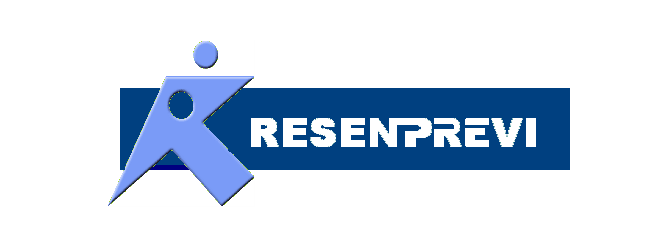 CNPJ: 04.947.432/0001-65                  AUTORIZAÇÃO DE APLICAÇÃO E RESGATE - APRUnidade Gestora do RPPS: Instituto de Previdência dos Servidores Públicos do Município de Resende - RESENPREVICNPJ: 04.947.432/0001-65Nº. 048 / ANO: 2014Nº. 048 / ANO: 2014                  AUTORIZAÇÃO DE APLICAÇÃO E RESGATE - APRUnidade Gestora do RPPS: Instituto de Previdência dos Servidores Públicos do Município de Resende - RESENPREVICNPJ: 04.947.432/0001-65                  AUTORIZAÇÃO DE APLICAÇÃO E RESGATE - APRUnidade Gestora do RPPS: Instituto de Previdência dos Servidores Públicos do Município de Resende - RESENPREVICNPJ: 04.947.432/0001-65Nº. 048 / ANO: 2014Nº. 048 / ANO: 2014                  AUTORIZAÇÃO DE APLICAÇÃO E RESGATE - APRUnidade Gestora do RPPS: Instituto de Previdência dos Servidores Públicos do Município de Resende - RESENPREVICNPJ: 04.947.432/0001-65                  AUTORIZAÇÃO DE APLICAÇÃO E RESGATE - APRUnidade Gestora do RPPS: Instituto de Previdência dos Servidores Públicos do Município de Resende - RESENPREVICNPJ: 04.947.432/0001-65Nº. 048 / ANO: 2014Nº. 048 / ANO: 2014                  AUTORIZAÇÃO DE APLICAÇÃO E RESGATE - APRUnidade Gestora do RPPS: Instituto de Previdência dos Servidores Públicos do Município de Resende - RESENPREVICNPJ: 04.947.432/0001-65                  AUTORIZAÇÃO DE APLICAÇÃO E RESGATE - APRUnidade Gestora do RPPS: Instituto de Previdência dos Servidores Públicos do Município de Resende - RESENPREVICNPJ: 04.947.432/0001-65Data: 05/05/2014Data: 05/05/2014                  AUTORIZAÇÃO DE APLICAÇÃO E RESGATE - APRUnidade Gestora do RPPS: Instituto de Previdência dos Servidores Públicos do Município de Resende - RESENPREVICNPJ: 04.947.432/0001-65                  AUTORIZAÇÃO DE APLICAÇÃO E RESGATE - APRUnidade Gestora do RPPS: Instituto de Previdência dos Servidores Públicos do Município de Resende - RESENPREVICNPJ: 04.947.432/0001-65Data: 05/05/2014Data: 05/05/2014VALOR (R$): 400.000,00 (Quatrocentos mil reais)VALOR (R$): 400.000,00 (Quatrocentos mil reais)Dispositivo da Resolução do CMN:FI 100% títulos TN – Art. 7º, I, “b”Dispositivo da Resolução do CMN:FI 100% títulos TN – Art. 7º, I, “b”HISTÓRICO DA OPERAÇÃODescrição da operação: APLICAÇÃOConsiderando a manutenção do cenário macroeconômico relatado nas últimas reuniões, com o mercado ainda confuso, inflação resistente, câmbio sem consenso de teto, crise da Ucrânia, desaceleração da economia Chinesa e manutenção de uma relativa volatilidade, resolveu-se manter inalterada as premissas para alocação dos recursos de forma mais conservadora, mantendo os estoques dos fundos IMA-B e continuar a direcionar os novos recursos para Fundos IRFM-1 e/ou SELIC/DI  a necessidade de manter o valor aplicado no Fundo Fluxo para pagamentos dos compromissos previdenciários do mês de ABRIL/2014  conforme deliberação do COMITE DE INVESTIMENTO (Ata 019 de 30/04/2014)Características dos ativos: BB Previdenciário Renda Fixa IRF-M1 Títulos Públicos FIC FIFI 100% Títulos TN – Art. 7º, I, ”b” - Agência 0131-7 – conta corrente 18.398-9HISTÓRICO DA OPERAÇÃODescrição da operação: APLICAÇÃOConsiderando a manutenção do cenário macroeconômico relatado nas últimas reuniões, com o mercado ainda confuso, inflação resistente, câmbio sem consenso de teto, crise da Ucrânia, desaceleração da economia Chinesa e manutenção de uma relativa volatilidade, resolveu-se manter inalterada as premissas para alocação dos recursos de forma mais conservadora, mantendo os estoques dos fundos IMA-B e continuar a direcionar os novos recursos para Fundos IRFM-1 e/ou SELIC/DI  a necessidade de manter o valor aplicado no Fundo Fluxo para pagamentos dos compromissos previdenciários do mês de ABRIL/2014  conforme deliberação do COMITE DE INVESTIMENTO (Ata 019 de 30/04/2014)Características dos ativos: BB Previdenciário Renda Fixa IRF-M1 Títulos Públicos FIC FIFI 100% Títulos TN – Art. 7º, I, ”b” - Agência 0131-7 – conta corrente 18.398-9HISTÓRICO DA OPERAÇÃODescrição da operação: APLICAÇÃOConsiderando a manutenção do cenário macroeconômico relatado nas últimas reuniões, com o mercado ainda confuso, inflação resistente, câmbio sem consenso de teto, crise da Ucrânia, desaceleração da economia Chinesa e manutenção de uma relativa volatilidade, resolveu-se manter inalterada as premissas para alocação dos recursos de forma mais conservadora, mantendo os estoques dos fundos IMA-B e continuar a direcionar os novos recursos para Fundos IRFM-1 e/ou SELIC/DI  a necessidade de manter o valor aplicado no Fundo Fluxo para pagamentos dos compromissos previdenciários do mês de ABRIL/2014  conforme deliberação do COMITE DE INVESTIMENTO (Ata 019 de 30/04/2014)Características dos ativos: BB Previdenciário Renda Fixa IRF-M1 Títulos Públicos FIC FIFI 100% Títulos TN – Art. 7º, I, ”b” - Agência 0131-7 – conta corrente 18.398-9HISTÓRICO DA OPERAÇÃODescrição da operação: APLICAÇÃOConsiderando a manutenção do cenário macroeconômico relatado nas últimas reuniões, com o mercado ainda confuso, inflação resistente, câmbio sem consenso de teto, crise da Ucrânia, desaceleração da economia Chinesa e manutenção de uma relativa volatilidade, resolveu-se manter inalterada as premissas para alocação dos recursos de forma mais conservadora, mantendo os estoques dos fundos IMA-B e continuar a direcionar os novos recursos para Fundos IRFM-1 e/ou SELIC/DI  a necessidade de manter o valor aplicado no Fundo Fluxo para pagamentos dos compromissos previdenciários do mês de ABRIL/2014  conforme deliberação do COMITE DE INVESTIMENTO (Ata 019 de 30/04/2014)Características dos ativos: BB Previdenciário Renda Fixa IRF-M1 Títulos Públicos FIC FIFI 100% Títulos TN – Art. 7º, I, ”b” - Agência 0131-7 – conta corrente 18.398-9HISTÓRICO DA OPERAÇÃODescrição da operação: APLICAÇÃOConsiderando a manutenção do cenário macroeconômico relatado nas últimas reuniões, com o mercado ainda confuso, inflação resistente, câmbio sem consenso de teto, crise da Ucrânia, desaceleração da economia Chinesa e manutenção de uma relativa volatilidade, resolveu-se manter inalterada as premissas para alocação dos recursos de forma mais conservadora, mantendo os estoques dos fundos IMA-B e continuar a direcionar os novos recursos para Fundos IRFM-1 e/ou SELIC/DI  a necessidade de manter o valor aplicado no Fundo Fluxo para pagamentos dos compromissos previdenciários do mês de ABRIL/2014  conforme deliberação do COMITE DE INVESTIMENTO (Ata 019 de 30/04/2014)Características dos ativos: BB Previdenciário Renda Fixa IRF-M1 Títulos Públicos FIC FIFI 100% Títulos TN – Art. 7º, I, ”b” - Agência 0131-7 – conta corrente 18.398-9HISTÓRICO DA OPERAÇÃODescrição da operação: APLICAÇÃOConsiderando a manutenção do cenário macroeconômico relatado nas últimas reuniões, com o mercado ainda confuso, inflação resistente, câmbio sem consenso de teto, crise da Ucrânia, desaceleração da economia Chinesa e manutenção de uma relativa volatilidade, resolveu-se manter inalterada as premissas para alocação dos recursos de forma mais conservadora, mantendo os estoques dos fundos IMA-B e continuar a direcionar os novos recursos para Fundos IRFM-1 e/ou SELIC/DI  a necessidade de manter o valor aplicado no Fundo Fluxo para pagamentos dos compromissos previdenciários do mês de ABRIL/2014  conforme deliberação do COMITE DE INVESTIMENTO (Ata 019 de 30/04/2014)Características dos ativos: BB Previdenciário Renda Fixa IRF-M1 Títulos Públicos FIC FIFI 100% Títulos TN – Art. 7º, I, ”b” - Agência 0131-7 – conta corrente 18.398-9HISTÓRICO DA OPERAÇÃODescrição da operação: APLICAÇÃOConsiderando a manutenção do cenário macroeconômico relatado nas últimas reuniões, com o mercado ainda confuso, inflação resistente, câmbio sem consenso de teto, crise da Ucrânia, desaceleração da economia Chinesa e manutenção de uma relativa volatilidade, resolveu-se manter inalterada as premissas para alocação dos recursos de forma mais conservadora, mantendo os estoques dos fundos IMA-B e continuar a direcionar os novos recursos para Fundos IRFM-1 e/ou SELIC/DI  a necessidade de manter o valor aplicado no Fundo Fluxo para pagamentos dos compromissos previdenciários do mês de ABRIL/2014  conforme deliberação do COMITE DE INVESTIMENTO (Ata 019 de 30/04/2014)Características dos ativos: BB Previdenciário Renda Fixa IRF-M1 Títulos Públicos FIC FIFI 100% Títulos TN – Art. 7º, I, ”b” - Agência 0131-7 – conta corrente 18.398-9HISTÓRICO DA OPERAÇÃODescrição da operação: APLICAÇÃOConsiderando a manutenção do cenário macroeconômico relatado nas últimas reuniões, com o mercado ainda confuso, inflação resistente, câmbio sem consenso de teto, crise da Ucrânia, desaceleração da economia Chinesa e manutenção de uma relativa volatilidade, resolveu-se manter inalterada as premissas para alocação dos recursos de forma mais conservadora, mantendo os estoques dos fundos IMA-B e continuar a direcionar os novos recursos para Fundos IRFM-1 e/ou SELIC/DI  a necessidade de manter o valor aplicado no Fundo Fluxo para pagamentos dos compromissos previdenciários do mês de ABRIL/2014  conforme deliberação do COMITE DE INVESTIMENTO (Ata 019 de 30/04/2014)Características dos ativos: BB Previdenciário Renda Fixa IRF-M1 Títulos Públicos FIC FIFI 100% Títulos TN – Art. 7º, I, ”b” - Agência 0131-7 – conta corrente 18.398-9HISTÓRICO DA OPERAÇÃODescrição da operação: APLICAÇÃOConsiderando a manutenção do cenário macroeconômico relatado nas últimas reuniões, com o mercado ainda confuso, inflação resistente, câmbio sem consenso de teto, crise da Ucrânia, desaceleração da economia Chinesa e manutenção de uma relativa volatilidade, resolveu-se manter inalterada as premissas para alocação dos recursos de forma mais conservadora, mantendo os estoques dos fundos IMA-B e continuar a direcionar os novos recursos para Fundos IRFM-1 e/ou SELIC/DI  a necessidade de manter o valor aplicado no Fundo Fluxo para pagamentos dos compromissos previdenciários do mês de ABRIL/2014  conforme deliberação do COMITE DE INVESTIMENTO (Ata 019 de 30/04/2014)Características dos ativos: BB Previdenciário Renda Fixa IRF-M1 Títulos Públicos FIC FIFI 100% Títulos TN – Art. 7º, I, ”b” - Agência 0131-7 – conta corrente 18.398-9HISTÓRICO DA OPERAÇÃODescrição da operação: APLICAÇÃOConsiderando a manutenção do cenário macroeconômico relatado nas últimas reuniões, com o mercado ainda confuso, inflação resistente, câmbio sem consenso de teto, crise da Ucrânia, desaceleração da economia Chinesa e manutenção de uma relativa volatilidade, resolveu-se manter inalterada as premissas para alocação dos recursos de forma mais conservadora, mantendo os estoques dos fundos IMA-B e continuar a direcionar os novos recursos para Fundos IRFM-1 e/ou SELIC/DI  a necessidade de manter o valor aplicado no Fundo Fluxo para pagamentos dos compromissos previdenciários do mês de ABRIL/2014  conforme deliberação do COMITE DE INVESTIMENTO (Ata 019 de 30/04/2014)Características dos ativos: BB Previdenciário Renda Fixa IRF-M1 Títulos Públicos FIC FIFI 100% Títulos TN – Art. 7º, I, ”b” - Agência 0131-7 – conta corrente 18.398-9HISTÓRICO DA OPERAÇÃODescrição da operação: APLICAÇÃOConsiderando a manutenção do cenário macroeconômico relatado nas últimas reuniões, com o mercado ainda confuso, inflação resistente, câmbio sem consenso de teto, crise da Ucrânia, desaceleração da economia Chinesa e manutenção de uma relativa volatilidade, resolveu-se manter inalterada as premissas para alocação dos recursos de forma mais conservadora, mantendo os estoques dos fundos IMA-B e continuar a direcionar os novos recursos para Fundos IRFM-1 e/ou SELIC/DI  a necessidade de manter o valor aplicado no Fundo Fluxo para pagamentos dos compromissos previdenciários do mês de ABRIL/2014  conforme deliberação do COMITE DE INVESTIMENTO (Ata 019 de 30/04/2014)Características dos ativos: BB Previdenciário Renda Fixa IRF-M1 Títulos Públicos FIC FIFI 100% Títulos TN – Art. 7º, I, ”b” - Agência 0131-7 – conta corrente 18.398-9HISTÓRICO DA OPERAÇÃODescrição da operação: APLICAÇÃOConsiderando a manutenção do cenário macroeconômico relatado nas últimas reuniões, com o mercado ainda confuso, inflação resistente, câmbio sem consenso de teto, crise da Ucrânia, desaceleração da economia Chinesa e manutenção de uma relativa volatilidade, resolveu-se manter inalterada as premissas para alocação dos recursos de forma mais conservadora, mantendo os estoques dos fundos IMA-B e continuar a direcionar os novos recursos para Fundos IRFM-1 e/ou SELIC/DI  a necessidade de manter o valor aplicado no Fundo Fluxo para pagamentos dos compromissos previdenciários do mês de ABRIL/2014  conforme deliberação do COMITE DE INVESTIMENTO (Ata 019 de 30/04/2014)Características dos ativos: BB Previdenciário Renda Fixa IRF-M1 Títulos Públicos FIC FIFI 100% Títulos TN – Art. 7º, I, ”b” - Agência 0131-7 – conta corrente 18.398-9HISTÓRICO DA OPERAÇÃODescrição da operação: APLICAÇÃOConsiderando a manutenção do cenário macroeconômico relatado nas últimas reuniões, com o mercado ainda confuso, inflação resistente, câmbio sem consenso de teto, crise da Ucrânia, desaceleração da economia Chinesa e manutenção de uma relativa volatilidade, resolveu-se manter inalterada as premissas para alocação dos recursos de forma mais conservadora, mantendo os estoques dos fundos IMA-B e continuar a direcionar os novos recursos para Fundos IRFM-1 e/ou SELIC/DI  a necessidade de manter o valor aplicado no Fundo Fluxo para pagamentos dos compromissos previdenciários do mês de ABRIL/2014  conforme deliberação do COMITE DE INVESTIMENTO (Ata 019 de 30/04/2014)Características dos ativos: BB Previdenciário Renda Fixa IRF-M1 Títulos Públicos FIC FIFI 100% Títulos TN – Art. 7º, I, ”b” - Agência 0131-7 – conta corrente 18.398-9HISTÓRICO DA OPERAÇÃODescrição da operação: APLICAÇÃOConsiderando a manutenção do cenário macroeconômico relatado nas últimas reuniões, com o mercado ainda confuso, inflação resistente, câmbio sem consenso de teto, crise da Ucrânia, desaceleração da economia Chinesa e manutenção de uma relativa volatilidade, resolveu-se manter inalterada as premissas para alocação dos recursos de forma mais conservadora, mantendo os estoques dos fundos IMA-B e continuar a direcionar os novos recursos para Fundos IRFM-1 e/ou SELIC/DI  a necessidade de manter o valor aplicado no Fundo Fluxo para pagamentos dos compromissos previdenciários do mês de ABRIL/2014  conforme deliberação do COMITE DE INVESTIMENTO (Ata 019 de 30/04/2014)Características dos ativos: BB Previdenciário Renda Fixa IRF-M1 Títulos Públicos FIC FIFI 100% Títulos TN – Art. 7º, I, ”b” - Agência 0131-7 – conta corrente 18.398-9HISTÓRICO DA OPERAÇÃODescrição da operação: APLICAÇÃOConsiderando a manutenção do cenário macroeconômico relatado nas últimas reuniões, com o mercado ainda confuso, inflação resistente, câmbio sem consenso de teto, crise da Ucrânia, desaceleração da economia Chinesa e manutenção de uma relativa volatilidade, resolveu-se manter inalterada as premissas para alocação dos recursos de forma mais conservadora, mantendo os estoques dos fundos IMA-B e continuar a direcionar os novos recursos para Fundos IRFM-1 e/ou SELIC/DI  a necessidade de manter o valor aplicado no Fundo Fluxo para pagamentos dos compromissos previdenciários do mês de ABRIL/2014  conforme deliberação do COMITE DE INVESTIMENTO (Ata 019 de 30/04/2014)Características dos ativos: BB Previdenciário Renda Fixa IRF-M1 Títulos Públicos FIC FIFI 100% Títulos TN – Art. 7º, I, ”b” - Agência 0131-7 – conta corrente 18.398-9HISTÓRICO DA OPERAÇÃODescrição da operação: APLICAÇÃOConsiderando a manutenção do cenário macroeconômico relatado nas últimas reuniões, com o mercado ainda confuso, inflação resistente, câmbio sem consenso de teto, crise da Ucrânia, desaceleração da economia Chinesa e manutenção de uma relativa volatilidade, resolveu-se manter inalterada as premissas para alocação dos recursos de forma mais conservadora, mantendo os estoques dos fundos IMA-B e continuar a direcionar os novos recursos para Fundos IRFM-1 e/ou SELIC/DI  a necessidade de manter o valor aplicado no Fundo Fluxo para pagamentos dos compromissos previdenciários do mês de ABRIL/2014  conforme deliberação do COMITE DE INVESTIMENTO (Ata 019 de 30/04/2014)Características dos ativos: BB Previdenciário Renda Fixa IRF-M1 Títulos Públicos FIC FIFI 100% Títulos TN – Art. 7º, I, ”b” - Agência 0131-7 – conta corrente 18.398-9HISTÓRICO DA OPERAÇÃODescrição da operação: APLICAÇÃOConsiderando a manutenção do cenário macroeconômico relatado nas últimas reuniões, com o mercado ainda confuso, inflação resistente, câmbio sem consenso de teto, crise da Ucrânia, desaceleração da economia Chinesa e manutenção de uma relativa volatilidade, resolveu-se manter inalterada as premissas para alocação dos recursos de forma mais conservadora, mantendo os estoques dos fundos IMA-B e continuar a direcionar os novos recursos para Fundos IRFM-1 e/ou SELIC/DI  a necessidade de manter o valor aplicado no Fundo Fluxo para pagamentos dos compromissos previdenciários do mês de ABRIL/2014  conforme deliberação do COMITE DE INVESTIMENTO (Ata 019 de 30/04/2014)Características dos ativos: BB Previdenciário Renda Fixa IRF-M1 Títulos Públicos FIC FIFI 100% Títulos TN – Art. 7º, I, ”b” - Agência 0131-7 – conta corrente 18.398-9HISTÓRICO DA OPERAÇÃODescrição da operação: APLICAÇÃOConsiderando a manutenção do cenário macroeconômico relatado nas últimas reuniões, com o mercado ainda confuso, inflação resistente, câmbio sem consenso de teto, crise da Ucrânia, desaceleração da economia Chinesa e manutenção de uma relativa volatilidade, resolveu-se manter inalterada as premissas para alocação dos recursos de forma mais conservadora, mantendo os estoques dos fundos IMA-B e continuar a direcionar os novos recursos para Fundos IRFM-1 e/ou SELIC/DI  a necessidade de manter o valor aplicado no Fundo Fluxo para pagamentos dos compromissos previdenciários do mês de ABRIL/2014  conforme deliberação do COMITE DE INVESTIMENTO (Ata 019 de 30/04/2014)Características dos ativos: BB Previdenciário Renda Fixa IRF-M1 Títulos Públicos FIC FIFI 100% Títulos TN – Art. 7º, I, ”b” - Agência 0131-7 – conta corrente 18.398-9HISTÓRICO DA OPERAÇÃODescrição da operação: APLICAÇÃOConsiderando a manutenção do cenário macroeconômico relatado nas últimas reuniões, com o mercado ainda confuso, inflação resistente, câmbio sem consenso de teto, crise da Ucrânia, desaceleração da economia Chinesa e manutenção de uma relativa volatilidade, resolveu-se manter inalterada as premissas para alocação dos recursos de forma mais conservadora, mantendo os estoques dos fundos IMA-B e continuar a direcionar os novos recursos para Fundos IRFM-1 e/ou SELIC/DI  a necessidade de manter o valor aplicado no Fundo Fluxo para pagamentos dos compromissos previdenciários do mês de ABRIL/2014  conforme deliberação do COMITE DE INVESTIMENTO (Ata 019 de 30/04/2014)Características dos ativos: BB Previdenciário Renda Fixa IRF-M1 Títulos Públicos FIC FIFI 100% Títulos TN – Art. 7º, I, ”b” - Agência 0131-7 – conta corrente 18.398-9HISTÓRICO DA OPERAÇÃODescrição da operação: APLICAÇÃOConsiderando a manutenção do cenário macroeconômico relatado nas últimas reuniões, com o mercado ainda confuso, inflação resistente, câmbio sem consenso de teto, crise da Ucrânia, desaceleração da economia Chinesa e manutenção de uma relativa volatilidade, resolveu-se manter inalterada as premissas para alocação dos recursos de forma mais conservadora, mantendo os estoques dos fundos IMA-B e continuar a direcionar os novos recursos para Fundos IRFM-1 e/ou SELIC/DI  a necessidade de manter o valor aplicado no Fundo Fluxo para pagamentos dos compromissos previdenciários do mês de ABRIL/2014  conforme deliberação do COMITE DE INVESTIMENTO (Ata 019 de 30/04/2014)Características dos ativos: BB Previdenciário Renda Fixa IRF-M1 Títulos Públicos FIC FIFI 100% Títulos TN – Art. 7º, I, ”b” - Agência 0131-7 – conta corrente 18.398-9HISTÓRICO DA OPERAÇÃODescrição da operação: APLICAÇÃOConsiderando a manutenção do cenário macroeconômico relatado nas últimas reuniões, com o mercado ainda confuso, inflação resistente, câmbio sem consenso de teto, crise da Ucrânia, desaceleração da economia Chinesa e manutenção de uma relativa volatilidade, resolveu-se manter inalterada as premissas para alocação dos recursos de forma mais conservadora, mantendo os estoques dos fundos IMA-B e continuar a direcionar os novos recursos para Fundos IRFM-1 e/ou SELIC/DI  a necessidade de manter o valor aplicado no Fundo Fluxo para pagamentos dos compromissos previdenciários do mês de ABRIL/2014  conforme deliberação do COMITE DE INVESTIMENTO (Ata 019 de 30/04/2014)Características dos ativos: BB Previdenciário Renda Fixa IRF-M1 Títulos Públicos FIC FIFI 100% Títulos TN – Art. 7º, I, ”b” - Agência 0131-7 – conta corrente 18.398-9HISTÓRICO DA OPERAÇÃODescrição da operação: APLICAÇÃOConsiderando a manutenção do cenário macroeconômico relatado nas últimas reuniões, com o mercado ainda confuso, inflação resistente, câmbio sem consenso de teto, crise da Ucrânia, desaceleração da economia Chinesa e manutenção de uma relativa volatilidade, resolveu-se manter inalterada as premissas para alocação dos recursos de forma mais conservadora, mantendo os estoques dos fundos IMA-B e continuar a direcionar os novos recursos para Fundos IRFM-1 e/ou SELIC/DI  a necessidade de manter o valor aplicado no Fundo Fluxo para pagamentos dos compromissos previdenciários do mês de ABRIL/2014  conforme deliberação do COMITE DE INVESTIMENTO (Ata 019 de 30/04/2014)Características dos ativos: BB Previdenciário Renda Fixa IRF-M1 Títulos Públicos FIC FIFI 100% Títulos TN – Art. 7º, I, ”b” - Agência 0131-7 – conta corrente 18.398-9HISTÓRICO DA OPERAÇÃODescrição da operação: APLICAÇÃOConsiderando a manutenção do cenário macroeconômico relatado nas últimas reuniões, com o mercado ainda confuso, inflação resistente, câmbio sem consenso de teto, crise da Ucrânia, desaceleração da economia Chinesa e manutenção de uma relativa volatilidade, resolveu-se manter inalterada as premissas para alocação dos recursos de forma mais conservadora, mantendo os estoques dos fundos IMA-B e continuar a direcionar os novos recursos para Fundos IRFM-1 e/ou SELIC/DI  a necessidade de manter o valor aplicado no Fundo Fluxo para pagamentos dos compromissos previdenciários do mês de ABRIL/2014  conforme deliberação do COMITE DE INVESTIMENTO (Ata 019 de 30/04/2014)Características dos ativos: BB Previdenciário Renda Fixa IRF-M1 Títulos Públicos FIC FIFI 100% Títulos TN – Art. 7º, I, ”b” - Agência 0131-7 – conta corrente 18.398-9HISTÓRICO DA OPERAÇÃODescrição da operação: APLICAÇÃOConsiderando a manutenção do cenário macroeconômico relatado nas últimas reuniões, com o mercado ainda confuso, inflação resistente, câmbio sem consenso de teto, crise da Ucrânia, desaceleração da economia Chinesa e manutenção de uma relativa volatilidade, resolveu-se manter inalterada as premissas para alocação dos recursos de forma mais conservadora, mantendo os estoques dos fundos IMA-B e continuar a direcionar os novos recursos para Fundos IRFM-1 e/ou SELIC/DI  a necessidade de manter o valor aplicado no Fundo Fluxo para pagamentos dos compromissos previdenciários do mês de ABRIL/2014  conforme deliberação do COMITE DE INVESTIMENTO (Ata 019 de 30/04/2014)Características dos ativos: BB Previdenciário Renda Fixa IRF-M1 Títulos Públicos FIC FIFI 100% Títulos TN – Art. 7º, I, ”b” - Agência 0131-7 – conta corrente 18.398-9HISTÓRICO DA OPERAÇÃODescrição da operação: APLICAÇÃOConsiderando a manutenção do cenário macroeconômico relatado nas últimas reuniões, com o mercado ainda confuso, inflação resistente, câmbio sem consenso de teto, crise da Ucrânia, desaceleração da economia Chinesa e manutenção de uma relativa volatilidade, resolveu-se manter inalterada as premissas para alocação dos recursos de forma mais conservadora, mantendo os estoques dos fundos IMA-B e continuar a direcionar os novos recursos para Fundos IRFM-1 e/ou SELIC/DI  a necessidade de manter o valor aplicado no Fundo Fluxo para pagamentos dos compromissos previdenciários do mês de ABRIL/2014  conforme deliberação do COMITE DE INVESTIMENTO (Ata 019 de 30/04/2014)Características dos ativos: BB Previdenciário Renda Fixa IRF-M1 Títulos Públicos FIC FIFI 100% Títulos TN – Art. 7º, I, ”b” - Agência 0131-7 – conta corrente 18.398-9HISTÓRICO DA OPERAÇÃODescrição da operação: APLICAÇÃOConsiderando a manutenção do cenário macroeconômico relatado nas últimas reuniões, com o mercado ainda confuso, inflação resistente, câmbio sem consenso de teto, crise da Ucrânia, desaceleração da economia Chinesa e manutenção de uma relativa volatilidade, resolveu-se manter inalterada as premissas para alocação dos recursos de forma mais conservadora, mantendo os estoques dos fundos IMA-B e continuar a direcionar os novos recursos para Fundos IRFM-1 e/ou SELIC/DI  a necessidade de manter o valor aplicado no Fundo Fluxo para pagamentos dos compromissos previdenciários do mês de ABRIL/2014  conforme deliberação do COMITE DE INVESTIMENTO (Ata 019 de 30/04/2014)Características dos ativos: BB Previdenciário Renda Fixa IRF-M1 Títulos Públicos FIC FIFI 100% Títulos TN – Art. 7º, I, ”b” - Agência 0131-7 – conta corrente 18.398-9HISTÓRICO DA OPERAÇÃODescrição da operação: APLICAÇÃOConsiderando a manutenção do cenário macroeconômico relatado nas últimas reuniões, com o mercado ainda confuso, inflação resistente, câmbio sem consenso de teto, crise da Ucrânia, desaceleração da economia Chinesa e manutenção de uma relativa volatilidade, resolveu-se manter inalterada as premissas para alocação dos recursos de forma mais conservadora, mantendo os estoques dos fundos IMA-B e continuar a direcionar os novos recursos para Fundos IRFM-1 e/ou SELIC/DI  a necessidade de manter o valor aplicado no Fundo Fluxo para pagamentos dos compromissos previdenciários do mês de ABRIL/2014  conforme deliberação do COMITE DE INVESTIMENTO (Ata 019 de 30/04/2014)Características dos ativos: BB Previdenciário Renda Fixa IRF-M1 Títulos Públicos FIC FIFI 100% Títulos TN – Art. 7º, I, ”b” - Agência 0131-7 – conta corrente 18.398-9HISTÓRICO DA OPERAÇÃODescrição da operação: APLICAÇÃOConsiderando a manutenção do cenário macroeconômico relatado nas últimas reuniões, com o mercado ainda confuso, inflação resistente, câmbio sem consenso de teto, crise da Ucrânia, desaceleração da economia Chinesa e manutenção de uma relativa volatilidade, resolveu-se manter inalterada as premissas para alocação dos recursos de forma mais conservadora, mantendo os estoques dos fundos IMA-B e continuar a direcionar os novos recursos para Fundos IRFM-1 e/ou SELIC/DI  a necessidade de manter o valor aplicado no Fundo Fluxo para pagamentos dos compromissos previdenciários do mês de ABRIL/2014  conforme deliberação do COMITE DE INVESTIMENTO (Ata 019 de 30/04/2014)Características dos ativos: BB Previdenciário Renda Fixa IRF-M1 Títulos Públicos FIC FIFI 100% Títulos TN – Art. 7º, I, ”b” - Agência 0131-7 – conta corrente 18.398-9HISTÓRICO DA OPERAÇÃODescrição da operação: APLICAÇÃOConsiderando a manutenção do cenário macroeconômico relatado nas últimas reuniões, com o mercado ainda confuso, inflação resistente, câmbio sem consenso de teto, crise da Ucrânia, desaceleração da economia Chinesa e manutenção de uma relativa volatilidade, resolveu-se manter inalterada as premissas para alocação dos recursos de forma mais conservadora, mantendo os estoques dos fundos IMA-B e continuar a direcionar os novos recursos para Fundos IRFM-1 e/ou SELIC/DI  a necessidade de manter o valor aplicado no Fundo Fluxo para pagamentos dos compromissos previdenciários do mês de ABRIL/2014  conforme deliberação do COMITE DE INVESTIMENTO (Ata 019 de 30/04/2014)Características dos ativos: BB Previdenciário Renda Fixa IRF-M1 Títulos Públicos FIC FIFI 100% Títulos TN – Art. 7º, I, ”b” - Agência 0131-7 – conta corrente 18.398-9HISTÓRICO DA OPERAÇÃODescrição da operação: APLICAÇÃOConsiderando a manutenção do cenário macroeconômico relatado nas últimas reuniões, com o mercado ainda confuso, inflação resistente, câmbio sem consenso de teto, crise da Ucrânia, desaceleração da economia Chinesa e manutenção de uma relativa volatilidade, resolveu-se manter inalterada as premissas para alocação dos recursos de forma mais conservadora, mantendo os estoques dos fundos IMA-B e continuar a direcionar os novos recursos para Fundos IRFM-1 e/ou SELIC/DI  a necessidade de manter o valor aplicado no Fundo Fluxo para pagamentos dos compromissos previdenciários do mês de ABRIL/2014  conforme deliberação do COMITE DE INVESTIMENTO (Ata 019 de 30/04/2014)Características dos ativos: BB Previdenciário Renda Fixa IRF-M1 Títulos Públicos FIC FIFI 100% Títulos TN – Art. 7º, I, ”b” - Agência 0131-7 – conta corrente 18.398-9HISTÓRICO DA OPERAÇÃODescrição da operação: APLICAÇÃOConsiderando a manutenção do cenário macroeconômico relatado nas últimas reuniões, com o mercado ainda confuso, inflação resistente, câmbio sem consenso de teto, crise da Ucrânia, desaceleração da economia Chinesa e manutenção de uma relativa volatilidade, resolveu-se manter inalterada as premissas para alocação dos recursos de forma mais conservadora, mantendo os estoques dos fundos IMA-B e continuar a direcionar os novos recursos para Fundos IRFM-1 e/ou SELIC/DI  a necessidade de manter o valor aplicado no Fundo Fluxo para pagamentos dos compromissos previdenciários do mês de ABRIL/2014  conforme deliberação do COMITE DE INVESTIMENTO (Ata 019 de 30/04/2014)Características dos ativos: BB Previdenciário Renda Fixa IRF-M1 Títulos Públicos FIC FIFI 100% Títulos TN – Art. 7º, I, ”b” - Agência 0131-7 – conta corrente 18.398-9HISTÓRICO DA OPERAÇÃODescrição da operação: APLICAÇÃOConsiderando a manutenção do cenário macroeconômico relatado nas últimas reuniões, com o mercado ainda confuso, inflação resistente, câmbio sem consenso de teto, crise da Ucrânia, desaceleração da economia Chinesa e manutenção de uma relativa volatilidade, resolveu-se manter inalterada as premissas para alocação dos recursos de forma mais conservadora, mantendo os estoques dos fundos IMA-B e continuar a direcionar os novos recursos para Fundos IRFM-1 e/ou SELIC/DI  a necessidade de manter o valor aplicado no Fundo Fluxo para pagamentos dos compromissos previdenciários do mês de ABRIL/2014  conforme deliberação do COMITE DE INVESTIMENTO (Ata 019 de 30/04/2014)Características dos ativos: BB Previdenciário Renda Fixa IRF-M1 Títulos Públicos FIC FIFI 100% Títulos TN – Art. 7º, I, ”b” - Agência 0131-7 – conta corrente 18.398-9HISTÓRICO DA OPERAÇÃODescrição da operação: APLICAÇÃOConsiderando a manutenção do cenário macroeconômico relatado nas últimas reuniões, com o mercado ainda confuso, inflação resistente, câmbio sem consenso de teto, crise da Ucrânia, desaceleração da economia Chinesa e manutenção de uma relativa volatilidade, resolveu-se manter inalterada as premissas para alocação dos recursos de forma mais conservadora, mantendo os estoques dos fundos IMA-B e continuar a direcionar os novos recursos para Fundos IRFM-1 e/ou SELIC/DI  a necessidade de manter o valor aplicado no Fundo Fluxo para pagamentos dos compromissos previdenciários do mês de ABRIL/2014  conforme deliberação do COMITE DE INVESTIMENTO (Ata 019 de 30/04/2014)Características dos ativos: BB Previdenciário Renda Fixa IRF-M1 Títulos Públicos FIC FIFI 100% Títulos TN – Art. 7º, I, ”b” - Agência 0131-7 – conta corrente 18.398-9HISTÓRICO DA OPERAÇÃODescrição da operação: APLICAÇÃOConsiderando a manutenção do cenário macroeconômico relatado nas últimas reuniões, com o mercado ainda confuso, inflação resistente, câmbio sem consenso de teto, crise da Ucrânia, desaceleração da economia Chinesa e manutenção de uma relativa volatilidade, resolveu-se manter inalterada as premissas para alocação dos recursos de forma mais conservadora, mantendo os estoques dos fundos IMA-B e continuar a direcionar os novos recursos para Fundos IRFM-1 e/ou SELIC/DI  a necessidade de manter o valor aplicado no Fundo Fluxo para pagamentos dos compromissos previdenciários do mês de ABRIL/2014  conforme deliberação do COMITE DE INVESTIMENTO (Ata 019 de 30/04/2014)Características dos ativos: BB Previdenciário Renda Fixa IRF-M1 Títulos Públicos FIC FIFI 100% Títulos TN – Art. 7º, I, ”b” - Agência 0131-7 – conta corrente 18.398-9HISTÓRICO DA OPERAÇÃODescrição da operação: APLICAÇÃOConsiderando a manutenção do cenário macroeconômico relatado nas últimas reuniões, com o mercado ainda confuso, inflação resistente, câmbio sem consenso de teto, crise da Ucrânia, desaceleração da economia Chinesa e manutenção de uma relativa volatilidade, resolveu-se manter inalterada as premissas para alocação dos recursos de forma mais conservadora, mantendo os estoques dos fundos IMA-B e continuar a direcionar os novos recursos para Fundos IRFM-1 e/ou SELIC/DI  a necessidade de manter o valor aplicado no Fundo Fluxo para pagamentos dos compromissos previdenciários do mês de ABRIL/2014  conforme deliberação do COMITE DE INVESTIMENTO (Ata 019 de 30/04/2014)Características dos ativos: BB Previdenciário Renda Fixa IRF-M1 Títulos Públicos FIC FIFI 100% Títulos TN – Art. 7º, I, ”b” - Agência 0131-7 – conta corrente 18.398-9HISTÓRICO DA OPERAÇÃODescrição da operação: APLICAÇÃOConsiderando a manutenção do cenário macroeconômico relatado nas últimas reuniões, com o mercado ainda confuso, inflação resistente, câmbio sem consenso de teto, crise da Ucrânia, desaceleração da economia Chinesa e manutenção de uma relativa volatilidade, resolveu-se manter inalterada as premissas para alocação dos recursos de forma mais conservadora, mantendo os estoques dos fundos IMA-B e continuar a direcionar os novos recursos para Fundos IRFM-1 e/ou SELIC/DI  a necessidade de manter o valor aplicado no Fundo Fluxo para pagamentos dos compromissos previdenciários do mês de ABRIL/2014  conforme deliberação do COMITE DE INVESTIMENTO (Ata 019 de 30/04/2014)Características dos ativos: BB Previdenciário Renda Fixa IRF-M1 Títulos Públicos FIC FIFI 100% Títulos TN – Art. 7º, I, ”b” - Agência 0131-7 – conta corrente 18.398-9HISTÓRICO DA OPERAÇÃODescrição da operação: APLICAÇÃOConsiderando a manutenção do cenário macroeconômico relatado nas últimas reuniões, com o mercado ainda confuso, inflação resistente, câmbio sem consenso de teto, crise da Ucrânia, desaceleração da economia Chinesa e manutenção de uma relativa volatilidade, resolveu-se manter inalterada as premissas para alocação dos recursos de forma mais conservadora, mantendo os estoques dos fundos IMA-B e continuar a direcionar os novos recursos para Fundos IRFM-1 e/ou SELIC/DI  a necessidade de manter o valor aplicado no Fundo Fluxo para pagamentos dos compromissos previdenciários do mês de ABRIL/2014  conforme deliberação do COMITE DE INVESTIMENTO (Ata 019 de 30/04/2014)Características dos ativos: BB Previdenciário Renda Fixa IRF-M1 Títulos Públicos FIC FIFI 100% Títulos TN – Art. 7º, I, ”b” - Agência 0131-7 – conta corrente 18.398-9HISTÓRICO DA OPERAÇÃODescrição da operação: APLICAÇÃOConsiderando a manutenção do cenário macroeconômico relatado nas últimas reuniões, com o mercado ainda confuso, inflação resistente, câmbio sem consenso de teto, crise da Ucrânia, desaceleração da economia Chinesa e manutenção de uma relativa volatilidade, resolveu-se manter inalterada as premissas para alocação dos recursos de forma mais conservadora, mantendo os estoques dos fundos IMA-B e continuar a direcionar os novos recursos para Fundos IRFM-1 e/ou SELIC/DI  a necessidade de manter o valor aplicado no Fundo Fluxo para pagamentos dos compromissos previdenciários do mês de ABRIL/2014  conforme deliberação do COMITE DE INVESTIMENTO (Ata 019 de 30/04/2014)Características dos ativos: BB Previdenciário Renda Fixa IRF-M1 Títulos Públicos FIC FIFI 100% Títulos TN – Art. 7º, I, ”b” - Agência 0131-7 – conta corrente 18.398-9HISTÓRICO DA OPERAÇÃODescrição da operação: APLICAÇÃOConsiderando a manutenção do cenário macroeconômico relatado nas últimas reuniões, com o mercado ainda confuso, inflação resistente, câmbio sem consenso de teto, crise da Ucrânia, desaceleração da economia Chinesa e manutenção de uma relativa volatilidade, resolveu-se manter inalterada as premissas para alocação dos recursos de forma mais conservadora, mantendo os estoques dos fundos IMA-B e continuar a direcionar os novos recursos para Fundos IRFM-1 e/ou SELIC/DI  a necessidade de manter o valor aplicado no Fundo Fluxo para pagamentos dos compromissos previdenciários do mês de ABRIL/2014  conforme deliberação do COMITE DE INVESTIMENTO (Ata 019 de 30/04/2014)Características dos ativos: BB Previdenciário Renda Fixa IRF-M1 Títulos Públicos FIC FIFI 100% Títulos TN – Art. 7º, I, ”b” - Agência 0131-7 – conta corrente 18.398-9HISTÓRICO DA OPERAÇÃODescrição da operação: APLICAÇÃOConsiderando a manutenção do cenário macroeconômico relatado nas últimas reuniões, com o mercado ainda confuso, inflação resistente, câmbio sem consenso de teto, crise da Ucrânia, desaceleração da economia Chinesa e manutenção de uma relativa volatilidade, resolveu-se manter inalterada as premissas para alocação dos recursos de forma mais conservadora, mantendo os estoques dos fundos IMA-B e continuar a direcionar os novos recursos para Fundos IRFM-1 e/ou SELIC/DI  a necessidade de manter o valor aplicado no Fundo Fluxo para pagamentos dos compromissos previdenciários do mês de ABRIL/2014  conforme deliberação do COMITE DE INVESTIMENTO (Ata 019 de 30/04/2014)Características dos ativos: BB Previdenciário Renda Fixa IRF-M1 Títulos Públicos FIC FIFI 100% Títulos TN – Art. 7º, I, ”b” - Agência 0131-7 – conta corrente 18.398-9HISTÓRICO DA OPERAÇÃODescrição da operação: APLICAÇÃOConsiderando a manutenção do cenário macroeconômico relatado nas últimas reuniões, com o mercado ainda confuso, inflação resistente, câmbio sem consenso de teto, crise da Ucrânia, desaceleração da economia Chinesa e manutenção de uma relativa volatilidade, resolveu-se manter inalterada as premissas para alocação dos recursos de forma mais conservadora, mantendo os estoques dos fundos IMA-B e continuar a direcionar os novos recursos para Fundos IRFM-1 e/ou SELIC/DI  a necessidade de manter o valor aplicado no Fundo Fluxo para pagamentos dos compromissos previdenciários do mês de ABRIL/2014  conforme deliberação do COMITE DE INVESTIMENTO (Ata 019 de 30/04/2014)Características dos ativos: BB Previdenciário Renda Fixa IRF-M1 Títulos Públicos FIC FIFI 100% Títulos TN – Art. 7º, I, ”b” - Agência 0131-7 – conta corrente 18.398-9HISTÓRICO DA OPERAÇÃODescrição da operação: APLICAÇÃOConsiderando a manutenção do cenário macroeconômico relatado nas últimas reuniões, com o mercado ainda confuso, inflação resistente, câmbio sem consenso de teto, crise da Ucrânia, desaceleração da economia Chinesa e manutenção de uma relativa volatilidade, resolveu-se manter inalterada as premissas para alocação dos recursos de forma mais conservadora, mantendo os estoques dos fundos IMA-B e continuar a direcionar os novos recursos para Fundos IRFM-1 e/ou SELIC/DI  a necessidade de manter o valor aplicado no Fundo Fluxo para pagamentos dos compromissos previdenciários do mês de ABRIL/2014  conforme deliberação do COMITE DE INVESTIMENTO (Ata 019 de 30/04/2014)Características dos ativos: BB Previdenciário Renda Fixa IRF-M1 Títulos Públicos FIC FIFI 100% Títulos TN – Art. 7º, I, ”b” - Agência 0131-7 – conta corrente 18.398-9HISTÓRICO DA OPERAÇÃODescrição da operação: APLICAÇÃOConsiderando a manutenção do cenário macroeconômico relatado nas últimas reuniões, com o mercado ainda confuso, inflação resistente, câmbio sem consenso de teto, crise da Ucrânia, desaceleração da economia Chinesa e manutenção de uma relativa volatilidade, resolveu-se manter inalterada as premissas para alocação dos recursos de forma mais conservadora, mantendo os estoques dos fundos IMA-B e continuar a direcionar os novos recursos para Fundos IRFM-1 e/ou SELIC/DI  a necessidade de manter o valor aplicado no Fundo Fluxo para pagamentos dos compromissos previdenciários do mês de ABRIL/2014  conforme deliberação do COMITE DE INVESTIMENTO (Ata 019 de 30/04/2014)Características dos ativos: BB Previdenciário Renda Fixa IRF-M1 Títulos Públicos FIC FIFI 100% Títulos TN – Art. 7º, I, ”b” - Agência 0131-7 – conta corrente 18.398-9HISTÓRICO DA OPERAÇÃODescrição da operação: APLICAÇÃOConsiderando a manutenção do cenário macroeconômico relatado nas últimas reuniões, com o mercado ainda confuso, inflação resistente, câmbio sem consenso de teto, crise da Ucrânia, desaceleração da economia Chinesa e manutenção de uma relativa volatilidade, resolveu-se manter inalterada as premissas para alocação dos recursos de forma mais conservadora, mantendo os estoques dos fundos IMA-B e continuar a direcionar os novos recursos para Fundos IRFM-1 e/ou SELIC/DI  a necessidade de manter o valor aplicado no Fundo Fluxo para pagamentos dos compromissos previdenciários do mês de ABRIL/2014  conforme deliberação do COMITE DE INVESTIMENTO (Ata 019 de 30/04/2014)Características dos ativos: BB Previdenciário Renda Fixa IRF-M1 Títulos Públicos FIC FIFI 100% Títulos TN – Art. 7º, I, ”b” - Agência 0131-7 – conta corrente 18.398-9HISTÓRICO DA OPERAÇÃODescrição da operação: APLICAÇÃOConsiderando a manutenção do cenário macroeconômico relatado nas últimas reuniões, com o mercado ainda confuso, inflação resistente, câmbio sem consenso de teto, crise da Ucrânia, desaceleração da economia Chinesa e manutenção de uma relativa volatilidade, resolveu-se manter inalterada as premissas para alocação dos recursos de forma mais conservadora, mantendo os estoques dos fundos IMA-B e continuar a direcionar os novos recursos para Fundos IRFM-1 e/ou SELIC/DI  a necessidade de manter o valor aplicado no Fundo Fluxo para pagamentos dos compromissos previdenciários do mês de ABRIL/2014  conforme deliberação do COMITE DE INVESTIMENTO (Ata 019 de 30/04/2014)Características dos ativos: BB Previdenciário Renda Fixa IRF-M1 Títulos Públicos FIC FIFI 100% Títulos TN – Art. 7º, I, ”b” - Agência 0131-7 – conta corrente 18.398-9HISTÓRICO DA OPERAÇÃODescrição da operação: APLICAÇÃOConsiderando a manutenção do cenário macroeconômico relatado nas últimas reuniões, com o mercado ainda confuso, inflação resistente, câmbio sem consenso de teto, crise da Ucrânia, desaceleração da economia Chinesa e manutenção de uma relativa volatilidade, resolveu-se manter inalterada as premissas para alocação dos recursos de forma mais conservadora, mantendo os estoques dos fundos IMA-B e continuar a direcionar os novos recursos para Fundos IRFM-1 e/ou SELIC/DI  a necessidade de manter o valor aplicado no Fundo Fluxo para pagamentos dos compromissos previdenciários do mês de ABRIL/2014  conforme deliberação do COMITE DE INVESTIMENTO (Ata 019 de 30/04/2014)Características dos ativos: BB Previdenciário Renda Fixa IRF-M1 Títulos Públicos FIC FIFI 100% Títulos TN – Art. 7º, I, ”b” - Agência 0131-7 – conta corrente 18.398-9HISTÓRICO DA OPERAÇÃODescrição da operação: APLICAÇÃOConsiderando a manutenção do cenário macroeconômico relatado nas últimas reuniões, com o mercado ainda confuso, inflação resistente, câmbio sem consenso de teto, crise da Ucrânia, desaceleração da economia Chinesa e manutenção de uma relativa volatilidade, resolveu-se manter inalterada as premissas para alocação dos recursos de forma mais conservadora, mantendo os estoques dos fundos IMA-B e continuar a direcionar os novos recursos para Fundos IRFM-1 e/ou SELIC/DI  a necessidade de manter o valor aplicado no Fundo Fluxo para pagamentos dos compromissos previdenciários do mês de ABRIL/2014  conforme deliberação do COMITE DE INVESTIMENTO (Ata 019 de 30/04/2014)Características dos ativos: BB Previdenciário Renda Fixa IRF-M1 Títulos Públicos FIC FIFI 100% Títulos TN – Art. 7º, I, ”b” - Agência 0131-7 – conta corrente 18.398-9HISTÓRICO DA OPERAÇÃODescrição da operação: APLICAÇÃOConsiderando a manutenção do cenário macroeconômico relatado nas últimas reuniões, com o mercado ainda confuso, inflação resistente, câmbio sem consenso de teto, crise da Ucrânia, desaceleração da economia Chinesa e manutenção de uma relativa volatilidade, resolveu-se manter inalterada as premissas para alocação dos recursos de forma mais conservadora, mantendo os estoques dos fundos IMA-B e continuar a direcionar os novos recursos para Fundos IRFM-1 e/ou SELIC/DI  a necessidade de manter o valor aplicado no Fundo Fluxo para pagamentos dos compromissos previdenciários do mês de ABRIL/2014  conforme deliberação do COMITE DE INVESTIMENTO (Ata 019 de 30/04/2014)Características dos ativos: BB Previdenciário Renda Fixa IRF-M1 Títulos Públicos FIC FIFI 100% Títulos TN – Art. 7º, I, ”b” - Agência 0131-7 – conta corrente 18.398-9HISTÓRICO DA OPERAÇÃODescrição da operação: APLICAÇÃOConsiderando a manutenção do cenário macroeconômico relatado nas últimas reuniões, com o mercado ainda confuso, inflação resistente, câmbio sem consenso de teto, crise da Ucrânia, desaceleração da economia Chinesa e manutenção de uma relativa volatilidade, resolveu-se manter inalterada as premissas para alocação dos recursos de forma mais conservadora, mantendo os estoques dos fundos IMA-B e continuar a direcionar os novos recursos para Fundos IRFM-1 e/ou SELIC/DI  a necessidade de manter o valor aplicado no Fundo Fluxo para pagamentos dos compromissos previdenciários do mês de ABRIL/2014  conforme deliberação do COMITE DE INVESTIMENTO (Ata 019 de 30/04/2014)Características dos ativos: BB Previdenciário Renda Fixa IRF-M1 Títulos Públicos FIC FIFI 100% Títulos TN – Art. 7º, I, ”b” - Agência 0131-7 – conta corrente 18.398-9HISTÓRICO DA OPERAÇÃODescrição da operação: APLICAÇÃOConsiderando a manutenção do cenário macroeconômico relatado nas últimas reuniões, com o mercado ainda confuso, inflação resistente, câmbio sem consenso de teto, crise da Ucrânia, desaceleração da economia Chinesa e manutenção de uma relativa volatilidade, resolveu-se manter inalterada as premissas para alocação dos recursos de forma mais conservadora, mantendo os estoques dos fundos IMA-B e continuar a direcionar os novos recursos para Fundos IRFM-1 e/ou SELIC/DI  a necessidade de manter o valor aplicado no Fundo Fluxo para pagamentos dos compromissos previdenciários do mês de ABRIL/2014  conforme deliberação do COMITE DE INVESTIMENTO (Ata 019 de 30/04/2014)Características dos ativos: BB Previdenciário Renda Fixa IRF-M1 Títulos Públicos FIC FIFI 100% Títulos TN – Art. 7º, I, ”b” - Agência 0131-7 – conta corrente 18.398-9HISTÓRICO DA OPERAÇÃODescrição da operação: APLICAÇÃOConsiderando a manutenção do cenário macroeconômico relatado nas últimas reuniões, com o mercado ainda confuso, inflação resistente, câmbio sem consenso de teto, crise da Ucrânia, desaceleração da economia Chinesa e manutenção de uma relativa volatilidade, resolveu-se manter inalterada as premissas para alocação dos recursos de forma mais conservadora, mantendo os estoques dos fundos IMA-B e continuar a direcionar os novos recursos para Fundos IRFM-1 e/ou SELIC/DI  a necessidade de manter o valor aplicado no Fundo Fluxo para pagamentos dos compromissos previdenciários do mês de ABRIL/2014  conforme deliberação do COMITE DE INVESTIMENTO (Ata 019 de 30/04/2014)Características dos ativos: BB Previdenciário Renda Fixa IRF-M1 Títulos Públicos FIC FIFI 100% Títulos TN – Art. 7º, I, ”b” - Agência 0131-7 – conta corrente 18.398-9HISTÓRICO DA OPERAÇÃODescrição da operação: APLICAÇÃOConsiderando a manutenção do cenário macroeconômico relatado nas últimas reuniões, com o mercado ainda confuso, inflação resistente, câmbio sem consenso de teto, crise da Ucrânia, desaceleração da economia Chinesa e manutenção de uma relativa volatilidade, resolveu-se manter inalterada as premissas para alocação dos recursos de forma mais conservadora, mantendo os estoques dos fundos IMA-B e continuar a direcionar os novos recursos para Fundos IRFM-1 e/ou SELIC/DI  a necessidade de manter o valor aplicado no Fundo Fluxo para pagamentos dos compromissos previdenciários do mês de ABRIL/2014  conforme deliberação do COMITE DE INVESTIMENTO (Ata 019 de 30/04/2014)Características dos ativos: BB Previdenciário Renda Fixa IRF-M1 Títulos Públicos FIC FIFI 100% Títulos TN – Art. 7º, I, ”b” - Agência 0131-7 – conta corrente 18.398-9HISTÓRICO DA OPERAÇÃODescrição da operação: APLICAÇÃOConsiderando a manutenção do cenário macroeconômico relatado nas últimas reuniões, com o mercado ainda confuso, inflação resistente, câmbio sem consenso de teto, crise da Ucrânia, desaceleração da economia Chinesa e manutenção de uma relativa volatilidade, resolveu-se manter inalterada as premissas para alocação dos recursos de forma mais conservadora, mantendo os estoques dos fundos IMA-B e continuar a direcionar os novos recursos para Fundos IRFM-1 e/ou SELIC/DI  a necessidade de manter o valor aplicado no Fundo Fluxo para pagamentos dos compromissos previdenciários do mês de ABRIL/2014  conforme deliberação do COMITE DE INVESTIMENTO (Ata 019 de 30/04/2014)Características dos ativos: BB Previdenciário Renda Fixa IRF-M1 Títulos Públicos FIC FIFI 100% Títulos TN – Art. 7º, I, ”b” - Agência 0131-7 – conta corrente 18.398-9HISTÓRICO DA OPERAÇÃODescrição da operação: APLICAÇÃOConsiderando a manutenção do cenário macroeconômico relatado nas últimas reuniões, com o mercado ainda confuso, inflação resistente, câmbio sem consenso de teto, crise da Ucrânia, desaceleração da economia Chinesa e manutenção de uma relativa volatilidade, resolveu-se manter inalterada as premissas para alocação dos recursos de forma mais conservadora, mantendo os estoques dos fundos IMA-B e continuar a direcionar os novos recursos para Fundos IRFM-1 e/ou SELIC/DI  a necessidade de manter o valor aplicado no Fundo Fluxo para pagamentos dos compromissos previdenciários do mês de ABRIL/2014  conforme deliberação do COMITE DE INVESTIMENTO (Ata 019 de 30/04/2014)Características dos ativos: BB Previdenciário Renda Fixa IRF-M1 Títulos Públicos FIC FIFI 100% Títulos TN – Art. 7º, I, ”b” - Agência 0131-7 – conta corrente 18.398-9HISTÓRICO DA OPERAÇÃODescrição da operação: APLICAÇÃOConsiderando a manutenção do cenário macroeconômico relatado nas últimas reuniões, com o mercado ainda confuso, inflação resistente, câmbio sem consenso de teto, crise da Ucrânia, desaceleração da economia Chinesa e manutenção de uma relativa volatilidade, resolveu-se manter inalterada as premissas para alocação dos recursos de forma mais conservadora, mantendo os estoques dos fundos IMA-B e continuar a direcionar os novos recursos para Fundos IRFM-1 e/ou SELIC/DI  a necessidade de manter o valor aplicado no Fundo Fluxo para pagamentos dos compromissos previdenciários do mês de ABRIL/2014  conforme deliberação do COMITE DE INVESTIMENTO (Ata 019 de 30/04/2014)Características dos ativos: BB Previdenciário Renda Fixa IRF-M1 Títulos Públicos FIC FIFI 100% Títulos TN – Art. 7º, I, ”b” - Agência 0131-7 – conta corrente 18.398-9HISTÓRICO DA OPERAÇÃODescrição da operação: APLICAÇÃOConsiderando a manutenção do cenário macroeconômico relatado nas últimas reuniões, com o mercado ainda confuso, inflação resistente, câmbio sem consenso de teto, crise da Ucrânia, desaceleração da economia Chinesa e manutenção de uma relativa volatilidade, resolveu-se manter inalterada as premissas para alocação dos recursos de forma mais conservadora, mantendo os estoques dos fundos IMA-B e continuar a direcionar os novos recursos para Fundos IRFM-1 e/ou SELIC/DI  a necessidade de manter o valor aplicado no Fundo Fluxo para pagamentos dos compromissos previdenciários do mês de ABRIL/2014  conforme deliberação do COMITE DE INVESTIMENTO (Ata 019 de 30/04/2014)Características dos ativos: BB Previdenciário Renda Fixa IRF-M1 Títulos Públicos FIC FIFI 100% Títulos TN – Art. 7º, I, ”b” - Agência 0131-7 – conta corrente 18.398-9HISTÓRICO DA OPERAÇÃODescrição da operação: APLICAÇÃOConsiderando a manutenção do cenário macroeconômico relatado nas últimas reuniões, com o mercado ainda confuso, inflação resistente, câmbio sem consenso de teto, crise da Ucrânia, desaceleração da economia Chinesa e manutenção de uma relativa volatilidade, resolveu-se manter inalterada as premissas para alocação dos recursos de forma mais conservadora, mantendo os estoques dos fundos IMA-B e continuar a direcionar os novos recursos para Fundos IRFM-1 e/ou SELIC/DI  a necessidade de manter o valor aplicado no Fundo Fluxo para pagamentos dos compromissos previdenciários do mês de ABRIL/2014  conforme deliberação do COMITE DE INVESTIMENTO (Ata 019 de 30/04/2014)Características dos ativos: BB Previdenciário Renda Fixa IRF-M1 Títulos Públicos FIC FIFI 100% Títulos TN – Art. 7º, I, ”b” - Agência 0131-7 – conta corrente 18.398-9HISTÓRICO DA OPERAÇÃODescrição da operação: APLICAÇÃOConsiderando a manutenção do cenário macroeconômico relatado nas últimas reuniões, com o mercado ainda confuso, inflação resistente, câmbio sem consenso de teto, crise da Ucrânia, desaceleração da economia Chinesa e manutenção de uma relativa volatilidade, resolveu-se manter inalterada as premissas para alocação dos recursos de forma mais conservadora, mantendo os estoques dos fundos IMA-B e continuar a direcionar os novos recursos para Fundos IRFM-1 e/ou SELIC/DI  a necessidade de manter o valor aplicado no Fundo Fluxo para pagamentos dos compromissos previdenciários do mês de ABRIL/2014  conforme deliberação do COMITE DE INVESTIMENTO (Ata 019 de 30/04/2014)Características dos ativos: BB Previdenciário Renda Fixa IRF-M1 Títulos Públicos FIC FIFI 100% Títulos TN – Art. 7º, I, ”b” - Agência 0131-7 – conta corrente 18.398-9HISTÓRICO DA OPERAÇÃODescrição da operação: APLICAÇÃOConsiderando a manutenção do cenário macroeconômico relatado nas últimas reuniões, com o mercado ainda confuso, inflação resistente, câmbio sem consenso de teto, crise da Ucrânia, desaceleração da economia Chinesa e manutenção de uma relativa volatilidade, resolveu-se manter inalterada as premissas para alocação dos recursos de forma mais conservadora, mantendo os estoques dos fundos IMA-B e continuar a direcionar os novos recursos para Fundos IRFM-1 e/ou SELIC/DI  a necessidade de manter o valor aplicado no Fundo Fluxo para pagamentos dos compromissos previdenciários do mês de ABRIL/2014  conforme deliberação do COMITE DE INVESTIMENTO (Ata 019 de 30/04/2014)Características dos ativos: BB Previdenciário Renda Fixa IRF-M1 Títulos Públicos FIC FIFI 100% Títulos TN – Art. 7º, I, ”b” - Agência 0131-7 – conta corrente 18.398-9HISTÓRICO DA OPERAÇÃODescrição da operação: APLICAÇÃOConsiderando a manutenção do cenário macroeconômico relatado nas últimas reuniões, com o mercado ainda confuso, inflação resistente, câmbio sem consenso de teto, crise da Ucrânia, desaceleração da economia Chinesa e manutenção de uma relativa volatilidade, resolveu-se manter inalterada as premissas para alocação dos recursos de forma mais conservadora, mantendo os estoques dos fundos IMA-B e continuar a direcionar os novos recursos para Fundos IRFM-1 e/ou SELIC/DI  a necessidade de manter o valor aplicado no Fundo Fluxo para pagamentos dos compromissos previdenciários do mês de ABRIL/2014  conforme deliberação do COMITE DE INVESTIMENTO (Ata 019 de 30/04/2014)Características dos ativos: BB Previdenciário Renda Fixa IRF-M1 Títulos Públicos FIC FIFI 100% Títulos TN – Art. 7º, I, ”b” - Agência 0131-7 – conta corrente 18.398-9HISTÓRICO DA OPERAÇÃODescrição da operação: APLICAÇÃOConsiderando a manutenção do cenário macroeconômico relatado nas últimas reuniões, com o mercado ainda confuso, inflação resistente, câmbio sem consenso de teto, crise da Ucrânia, desaceleração da economia Chinesa e manutenção de uma relativa volatilidade, resolveu-se manter inalterada as premissas para alocação dos recursos de forma mais conservadora, mantendo os estoques dos fundos IMA-B e continuar a direcionar os novos recursos para Fundos IRFM-1 e/ou SELIC/DI  a necessidade de manter o valor aplicado no Fundo Fluxo para pagamentos dos compromissos previdenciários do mês de ABRIL/2014  conforme deliberação do COMITE DE INVESTIMENTO (Ata 019 de 30/04/2014)Características dos ativos: BB Previdenciário Renda Fixa IRF-M1 Títulos Públicos FIC FIFI 100% Títulos TN – Art. 7º, I, ”b” - Agência 0131-7 – conta corrente 18.398-9HISTÓRICO DA OPERAÇÃODescrição da operação: APLICAÇÃOConsiderando a manutenção do cenário macroeconômico relatado nas últimas reuniões, com o mercado ainda confuso, inflação resistente, câmbio sem consenso de teto, crise da Ucrânia, desaceleração da economia Chinesa e manutenção de uma relativa volatilidade, resolveu-se manter inalterada as premissas para alocação dos recursos de forma mais conservadora, mantendo os estoques dos fundos IMA-B e continuar a direcionar os novos recursos para Fundos IRFM-1 e/ou SELIC/DI  a necessidade de manter o valor aplicado no Fundo Fluxo para pagamentos dos compromissos previdenciários do mês de ABRIL/2014  conforme deliberação do COMITE DE INVESTIMENTO (Ata 019 de 30/04/2014)Características dos ativos: BB Previdenciário Renda Fixa IRF-M1 Títulos Públicos FIC FIFI 100% Títulos TN – Art. 7º, I, ”b” - Agência 0131-7 – conta corrente 18.398-9HISTÓRICO DA OPERAÇÃODescrição da operação: APLICAÇÃOConsiderando a manutenção do cenário macroeconômico relatado nas últimas reuniões, com o mercado ainda confuso, inflação resistente, câmbio sem consenso de teto, crise da Ucrânia, desaceleração da economia Chinesa e manutenção de uma relativa volatilidade, resolveu-se manter inalterada as premissas para alocação dos recursos de forma mais conservadora, mantendo os estoques dos fundos IMA-B e continuar a direcionar os novos recursos para Fundos IRFM-1 e/ou SELIC/DI  a necessidade de manter o valor aplicado no Fundo Fluxo para pagamentos dos compromissos previdenciários do mês de ABRIL/2014  conforme deliberação do COMITE DE INVESTIMENTO (Ata 019 de 30/04/2014)Características dos ativos: BB Previdenciário Renda Fixa IRF-M1 Títulos Públicos FIC FIFI 100% Títulos TN – Art. 7º, I, ”b” - Agência 0131-7 – conta corrente 18.398-9HISTÓRICO DA OPERAÇÃODescrição da operação: APLICAÇÃOConsiderando a manutenção do cenário macroeconômico relatado nas últimas reuniões, com o mercado ainda confuso, inflação resistente, câmbio sem consenso de teto, crise da Ucrânia, desaceleração da economia Chinesa e manutenção de uma relativa volatilidade, resolveu-se manter inalterada as premissas para alocação dos recursos de forma mais conservadora, mantendo os estoques dos fundos IMA-B e continuar a direcionar os novos recursos para Fundos IRFM-1 e/ou SELIC/DI  a necessidade de manter o valor aplicado no Fundo Fluxo para pagamentos dos compromissos previdenciários do mês de ABRIL/2014  conforme deliberação do COMITE DE INVESTIMENTO (Ata 019 de 30/04/2014)Características dos ativos: BB Previdenciário Renda Fixa IRF-M1 Títulos Públicos FIC FIFI 100% Títulos TN – Art. 7º, I, ”b” - Agência 0131-7 – conta corrente 18.398-9HISTÓRICO DA OPERAÇÃODescrição da operação: APLICAÇÃOConsiderando a manutenção do cenário macroeconômico relatado nas últimas reuniões, com o mercado ainda confuso, inflação resistente, câmbio sem consenso de teto, crise da Ucrânia, desaceleração da economia Chinesa e manutenção de uma relativa volatilidade, resolveu-se manter inalterada as premissas para alocação dos recursos de forma mais conservadora, mantendo os estoques dos fundos IMA-B e continuar a direcionar os novos recursos para Fundos IRFM-1 e/ou SELIC/DI  a necessidade de manter o valor aplicado no Fundo Fluxo para pagamentos dos compromissos previdenciários do mês de ABRIL/2014  conforme deliberação do COMITE DE INVESTIMENTO (Ata 019 de 30/04/2014)Características dos ativos: BB Previdenciário Renda Fixa IRF-M1 Títulos Públicos FIC FIFI 100% Títulos TN – Art. 7º, I, ”b” - Agência 0131-7 – conta corrente 18.398-9HISTÓRICO DA OPERAÇÃODescrição da operação: APLICAÇÃOConsiderando a manutenção do cenário macroeconômico relatado nas últimas reuniões, com o mercado ainda confuso, inflação resistente, câmbio sem consenso de teto, crise da Ucrânia, desaceleração da economia Chinesa e manutenção de uma relativa volatilidade, resolveu-se manter inalterada as premissas para alocação dos recursos de forma mais conservadora, mantendo os estoques dos fundos IMA-B e continuar a direcionar os novos recursos para Fundos IRFM-1 e/ou SELIC/DI  a necessidade de manter o valor aplicado no Fundo Fluxo para pagamentos dos compromissos previdenciários do mês de ABRIL/2014  conforme deliberação do COMITE DE INVESTIMENTO (Ata 019 de 30/04/2014)Características dos ativos: BB Previdenciário Renda Fixa IRF-M1 Títulos Públicos FIC FIFI 100% Títulos TN – Art. 7º, I, ”b” - Agência 0131-7 – conta corrente 18.398-9HISTÓRICO DA OPERAÇÃODescrição da operação: APLICAÇÃOConsiderando a manutenção do cenário macroeconômico relatado nas últimas reuniões, com o mercado ainda confuso, inflação resistente, câmbio sem consenso de teto, crise da Ucrânia, desaceleração da economia Chinesa e manutenção de uma relativa volatilidade, resolveu-se manter inalterada as premissas para alocação dos recursos de forma mais conservadora, mantendo os estoques dos fundos IMA-B e continuar a direcionar os novos recursos para Fundos IRFM-1 e/ou SELIC/DI  a necessidade de manter o valor aplicado no Fundo Fluxo para pagamentos dos compromissos previdenciários do mês de ABRIL/2014  conforme deliberação do COMITE DE INVESTIMENTO (Ata 019 de 30/04/2014)Características dos ativos: BB Previdenciário Renda Fixa IRF-M1 Títulos Públicos FIC FIFI 100% Títulos TN – Art. 7º, I, ”b” - Agência 0131-7 – conta corrente 18.398-9HISTÓRICO DA OPERAÇÃODescrição da operação: APLICAÇÃOConsiderando a manutenção do cenário macroeconômico relatado nas últimas reuniões, com o mercado ainda confuso, inflação resistente, câmbio sem consenso de teto, crise da Ucrânia, desaceleração da economia Chinesa e manutenção de uma relativa volatilidade, resolveu-se manter inalterada as premissas para alocação dos recursos de forma mais conservadora, mantendo os estoques dos fundos IMA-B e continuar a direcionar os novos recursos para Fundos IRFM-1 e/ou SELIC/DI  a necessidade de manter o valor aplicado no Fundo Fluxo para pagamentos dos compromissos previdenciários do mês de ABRIL/2014  conforme deliberação do COMITE DE INVESTIMENTO (Ata 019 de 30/04/2014)Características dos ativos: BB Previdenciário Renda Fixa IRF-M1 Títulos Públicos FIC FIFI 100% Títulos TN – Art. 7º, I, ”b” - Agência 0131-7 – conta corrente 18.398-9HISTÓRICO DA OPERAÇÃODescrição da operação: APLICAÇÃOConsiderando a manutenção do cenário macroeconômico relatado nas últimas reuniões, com o mercado ainda confuso, inflação resistente, câmbio sem consenso de teto, crise da Ucrânia, desaceleração da economia Chinesa e manutenção de uma relativa volatilidade, resolveu-se manter inalterada as premissas para alocação dos recursos de forma mais conservadora, mantendo os estoques dos fundos IMA-B e continuar a direcionar os novos recursos para Fundos IRFM-1 e/ou SELIC/DI  a necessidade de manter o valor aplicado no Fundo Fluxo para pagamentos dos compromissos previdenciários do mês de ABRIL/2014  conforme deliberação do COMITE DE INVESTIMENTO (Ata 019 de 30/04/2014)Características dos ativos: BB Previdenciário Renda Fixa IRF-M1 Títulos Públicos FIC FIFI 100% Títulos TN – Art. 7º, I, ”b” - Agência 0131-7 – conta corrente 18.398-9HISTÓRICO DA OPERAÇÃODescrição da operação: APLICAÇÃOConsiderando a manutenção do cenário macroeconômico relatado nas últimas reuniões, com o mercado ainda confuso, inflação resistente, câmbio sem consenso de teto, crise da Ucrânia, desaceleração da economia Chinesa e manutenção de uma relativa volatilidade, resolveu-se manter inalterada as premissas para alocação dos recursos de forma mais conservadora, mantendo os estoques dos fundos IMA-B e continuar a direcionar os novos recursos para Fundos IRFM-1 e/ou SELIC/DI  a necessidade de manter o valor aplicado no Fundo Fluxo para pagamentos dos compromissos previdenciários do mês de ABRIL/2014  conforme deliberação do COMITE DE INVESTIMENTO (Ata 019 de 30/04/2014)Características dos ativos: BB Previdenciário Renda Fixa IRF-M1 Títulos Públicos FIC FIFI 100% Títulos TN – Art. 7º, I, ”b” - Agência 0131-7 – conta corrente 18.398-9HISTÓRICO DA OPERAÇÃODescrição da operação: APLICAÇÃOConsiderando a manutenção do cenário macroeconômico relatado nas últimas reuniões, com o mercado ainda confuso, inflação resistente, câmbio sem consenso de teto, crise da Ucrânia, desaceleração da economia Chinesa e manutenção de uma relativa volatilidade, resolveu-se manter inalterada as premissas para alocação dos recursos de forma mais conservadora, mantendo os estoques dos fundos IMA-B e continuar a direcionar os novos recursos para Fundos IRFM-1 e/ou SELIC/DI  a necessidade de manter o valor aplicado no Fundo Fluxo para pagamentos dos compromissos previdenciários do mês de ABRIL/2014  conforme deliberação do COMITE DE INVESTIMENTO (Ata 019 de 30/04/2014)Características dos ativos: BB Previdenciário Renda Fixa IRF-M1 Títulos Públicos FIC FIFI 100% Títulos TN – Art. 7º, I, ”b” - Agência 0131-7 – conta corrente 18.398-9HISTÓRICO DA OPERAÇÃODescrição da operação: APLICAÇÃOConsiderando a manutenção do cenário macroeconômico relatado nas últimas reuniões, com o mercado ainda confuso, inflação resistente, câmbio sem consenso de teto, crise da Ucrânia, desaceleração da economia Chinesa e manutenção de uma relativa volatilidade, resolveu-se manter inalterada as premissas para alocação dos recursos de forma mais conservadora, mantendo os estoques dos fundos IMA-B e continuar a direcionar os novos recursos para Fundos IRFM-1 e/ou SELIC/DI  a necessidade de manter o valor aplicado no Fundo Fluxo para pagamentos dos compromissos previdenciários do mês de ABRIL/2014  conforme deliberação do COMITE DE INVESTIMENTO (Ata 019 de 30/04/2014)Características dos ativos: BB Previdenciário Renda Fixa IRF-M1 Títulos Públicos FIC FIFI 100% Títulos TN – Art. 7º, I, ”b” - Agência 0131-7 – conta corrente 18.398-9HISTÓRICO DA OPERAÇÃODescrição da operação: APLICAÇÃOConsiderando a manutenção do cenário macroeconômico relatado nas últimas reuniões, com o mercado ainda confuso, inflação resistente, câmbio sem consenso de teto, crise da Ucrânia, desaceleração da economia Chinesa e manutenção de uma relativa volatilidade, resolveu-se manter inalterada as premissas para alocação dos recursos de forma mais conservadora, mantendo os estoques dos fundos IMA-B e continuar a direcionar os novos recursos para Fundos IRFM-1 e/ou SELIC/DI  a necessidade de manter o valor aplicado no Fundo Fluxo para pagamentos dos compromissos previdenciários do mês de ABRIL/2014  conforme deliberação do COMITE DE INVESTIMENTO (Ata 019 de 30/04/2014)Características dos ativos: BB Previdenciário Renda Fixa IRF-M1 Títulos Públicos FIC FIFI 100% Títulos TN – Art. 7º, I, ”b” - Agência 0131-7 – conta corrente 18.398-9HISTÓRICO DA OPERAÇÃODescrição da operação: APLICAÇÃOConsiderando a manutenção do cenário macroeconômico relatado nas últimas reuniões, com o mercado ainda confuso, inflação resistente, câmbio sem consenso de teto, crise da Ucrânia, desaceleração da economia Chinesa e manutenção de uma relativa volatilidade, resolveu-se manter inalterada as premissas para alocação dos recursos de forma mais conservadora, mantendo os estoques dos fundos IMA-B e continuar a direcionar os novos recursos para Fundos IRFM-1 e/ou SELIC/DI  a necessidade de manter o valor aplicado no Fundo Fluxo para pagamentos dos compromissos previdenciários do mês de ABRIL/2014  conforme deliberação do COMITE DE INVESTIMENTO (Ata 019 de 30/04/2014)Características dos ativos: BB Previdenciário Renda Fixa IRF-M1 Títulos Públicos FIC FIFI 100% Títulos TN – Art. 7º, I, ”b” - Agência 0131-7 – conta corrente 18.398-9HISTÓRICO DA OPERAÇÃODescrição da operação: APLICAÇÃOConsiderando a manutenção do cenário macroeconômico relatado nas últimas reuniões, com o mercado ainda confuso, inflação resistente, câmbio sem consenso de teto, crise da Ucrânia, desaceleração da economia Chinesa e manutenção de uma relativa volatilidade, resolveu-se manter inalterada as premissas para alocação dos recursos de forma mais conservadora, mantendo os estoques dos fundos IMA-B e continuar a direcionar os novos recursos para Fundos IRFM-1 e/ou SELIC/DI  a necessidade de manter o valor aplicado no Fundo Fluxo para pagamentos dos compromissos previdenciários do mês de ABRIL/2014  conforme deliberação do COMITE DE INVESTIMENTO (Ata 019 de 30/04/2014)Características dos ativos: BB Previdenciário Renda Fixa IRF-M1 Títulos Públicos FIC FIFI 100% Títulos TN – Art. 7º, I, ”b” - Agência 0131-7 – conta corrente 18.398-9HISTÓRICO DA OPERAÇÃODescrição da operação: APLICAÇÃOConsiderando a manutenção do cenário macroeconômico relatado nas últimas reuniões, com o mercado ainda confuso, inflação resistente, câmbio sem consenso de teto, crise da Ucrânia, desaceleração da economia Chinesa e manutenção de uma relativa volatilidade, resolveu-se manter inalterada as premissas para alocação dos recursos de forma mais conservadora, mantendo os estoques dos fundos IMA-B e continuar a direcionar os novos recursos para Fundos IRFM-1 e/ou SELIC/DI  a necessidade de manter o valor aplicado no Fundo Fluxo para pagamentos dos compromissos previdenciários do mês de ABRIL/2014  conforme deliberação do COMITE DE INVESTIMENTO (Ata 019 de 30/04/2014)Características dos ativos: BB Previdenciário Renda Fixa IRF-M1 Títulos Públicos FIC FIFI 100% Títulos TN – Art. 7º, I, ”b” - Agência 0131-7 – conta corrente 18.398-9HISTÓRICO DA OPERAÇÃODescrição da operação: APLICAÇÃOConsiderando a manutenção do cenário macroeconômico relatado nas últimas reuniões, com o mercado ainda confuso, inflação resistente, câmbio sem consenso de teto, crise da Ucrânia, desaceleração da economia Chinesa e manutenção de uma relativa volatilidade, resolveu-se manter inalterada as premissas para alocação dos recursos de forma mais conservadora, mantendo os estoques dos fundos IMA-B e continuar a direcionar os novos recursos para Fundos IRFM-1 e/ou SELIC/DI  a necessidade de manter o valor aplicado no Fundo Fluxo para pagamentos dos compromissos previdenciários do mês de ABRIL/2014  conforme deliberação do COMITE DE INVESTIMENTO (Ata 019 de 30/04/2014)Características dos ativos: BB Previdenciário Renda Fixa IRF-M1 Títulos Públicos FIC FIFI 100% Títulos TN – Art. 7º, I, ”b” - Agência 0131-7 – conta corrente 18.398-9HISTÓRICO DA OPERAÇÃODescrição da operação: APLICAÇÃOConsiderando a manutenção do cenário macroeconômico relatado nas últimas reuniões, com o mercado ainda confuso, inflação resistente, câmbio sem consenso de teto, crise da Ucrânia, desaceleração da economia Chinesa e manutenção de uma relativa volatilidade, resolveu-se manter inalterada as premissas para alocação dos recursos de forma mais conservadora, mantendo os estoques dos fundos IMA-B e continuar a direcionar os novos recursos para Fundos IRFM-1 e/ou SELIC/DI  a necessidade de manter o valor aplicado no Fundo Fluxo para pagamentos dos compromissos previdenciários do mês de ABRIL/2014  conforme deliberação do COMITE DE INVESTIMENTO (Ata 019 de 30/04/2014)Características dos ativos: BB Previdenciário Renda Fixa IRF-M1 Títulos Públicos FIC FIFI 100% Títulos TN – Art. 7º, I, ”b” - Agência 0131-7 – conta corrente 18.398-9HISTÓRICO DA OPERAÇÃODescrição da operação: APLICAÇÃOConsiderando a manutenção do cenário macroeconômico relatado nas últimas reuniões, com o mercado ainda confuso, inflação resistente, câmbio sem consenso de teto, crise da Ucrânia, desaceleração da economia Chinesa e manutenção de uma relativa volatilidade, resolveu-se manter inalterada as premissas para alocação dos recursos de forma mais conservadora, mantendo os estoques dos fundos IMA-B e continuar a direcionar os novos recursos para Fundos IRFM-1 e/ou SELIC/DI  a necessidade de manter o valor aplicado no Fundo Fluxo para pagamentos dos compromissos previdenciários do mês de ABRIL/2014  conforme deliberação do COMITE DE INVESTIMENTO (Ata 019 de 30/04/2014)Características dos ativos: BB Previdenciário Renda Fixa IRF-M1 Títulos Públicos FIC FIFI 100% Títulos TN – Art. 7º, I, ”b” - Agência 0131-7 – conta corrente 18.398-9HISTÓRICO DA OPERAÇÃODescrição da operação: APLICAÇÃOConsiderando a manutenção do cenário macroeconômico relatado nas últimas reuniões, com o mercado ainda confuso, inflação resistente, câmbio sem consenso de teto, crise da Ucrânia, desaceleração da economia Chinesa e manutenção de uma relativa volatilidade, resolveu-se manter inalterada as premissas para alocação dos recursos de forma mais conservadora, mantendo os estoques dos fundos IMA-B e continuar a direcionar os novos recursos para Fundos IRFM-1 e/ou SELIC/DI  a necessidade de manter o valor aplicado no Fundo Fluxo para pagamentos dos compromissos previdenciários do mês de ABRIL/2014  conforme deliberação do COMITE DE INVESTIMENTO (Ata 019 de 30/04/2014)Características dos ativos: BB Previdenciário Renda Fixa IRF-M1 Títulos Públicos FIC FIFI 100% Títulos TN – Art. 7º, I, ”b” - Agência 0131-7 – conta corrente 18.398-9HISTÓRICO DA OPERAÇÃODescrição da operação: APLICAÇÃOConsiderando a manutenção do cenário macroeconômico relatado nas últimas reuniões, com o mercado ainda confuso, inflação resistente, câmbio sem consenso de teto, crise da Ucrânia, desaceleração da economia Chinesa e manutenção de uma relativa volatilidade, resolveu-se manter inalterada as premissas para alocação dos recursos de forma mais conservadora, mantendo os estoques dos fundos IMA-B e continuar a direcionar os novos recursos para Fundos IRFM-1 e/ou SELIC/DI  a necessidade de manter o valor aplicado no Fundo Fluxo para pagamentos dos compromissos previdenciários do mês de ABRIL/2014  conforme deliberação do COMITE DE INVESTIMENTO (Ata 019 de 30/04/2014)Características dos ativos: BB Previdenciário Renda Fixa IRF-M1 Títulos Públicos FIC FIFI 100% Títulos TN – Art. 7º, I, ”b” - Agência 0131-7 – conta corrente 18.398-9HISTÓRICO DA OPERAÇÃODescrição da operação: APLICAÇÃOConsiderando a manutenção do cenário macroeconômico relatado nas últimas reuniões, com o mercado ainda confuso, inflação resistente, câmbio sem consenso de teto, crise da Ucrânia, desaceleração da economia Chinesa e manutenção de uma relativa volatilidade, resolveu-se manter inalterada as premissas para alocação dos recursos de forma mais conservadora, mantendo os estoques dos fundos IMA-B e continuar a direcionar os novos recursos para Fundos IRFM-1 e/ou SELIC/DI  a necessidade de manter o valor aplicado no Fundo Fluxo para pagamentos dos compromissos previdenciários do mês de ABRIL/2014  conforme deliberação do COMITE DE INVESTIMENTO (Ata 019 de 30/04/2014)Características dos ativos: BB Previdenciário Renda Fixa IRF-M1 Títulos Públicos FIC FIFI 100% Títulos TN – Art. 7º, I, ”b” - Agência 0131-7 – conta corrente 18.398-9HISTÓRICO DA OPERAÇÃODescrição da operação: APLICAÇÃOConsiderando a manutenção do cenário macroeconômico relatado nas últimas reuniões, com o mercado ainda confuso, inflação resistente, câmbio sem consenso de teto, crise da Ucrânia, desaceleração da economia Chinesa e manutenção de uma relativa volatilidade, resolveu-se manter inalterada as premissas para alocação dos recursos de forma mais conservadora, mantendo os estoques dos fundos IMA-B e continuar a direcionar os novos recursos para Fundos IRFM-1 e/ou SELIC/DI  a necessidade de manter o valor aplicado no Fundo Fluxo para pagamentos dos compromissos previdenciários do mês de ABRIL/2014  conforme deliberação do COMITE DE INVESTIMENTO (Ata 019 de 30/04/2014)Características dos ativos: BB Previdenciário Renda Fixa IRF-M1 Títulos Públicos FIC FIFI 100% Títulos TN – Art. 7º, I, ”b” - Agência 0131-7 – conta corrente 18.398-9HISTÓRICO DA OPERAÇÃODescrição da operação: APLICAÇÃOConsiderando a manutenção do cenário macroeconômico relatado nas últimas reuniões, com o mercado ainda confuso, inflação resistente, câmbio sem consenso de teto, crise da Ucrânia, desaceleração da economia Chinesa e manutenção de uma relativa volatilidade, resolveu-se manter inalterada as premissas para alocação dos recursos de forma mais conservadora, mantendo os estoques dos fundos IMA-B e continuar a direcionar os novos recursos para Fundos IRFM-1 e/ou SELIC/DI  a necessidade de manter o valor aplicado no Fundo Fluxo para pagamentos dos compromissos previdenciários do mês de ABRIL/2014  conforme deliberação do COMITE DE INVESTIMENTO (Ata 019 de 30/04/2014)Características dos ativos: BB Previdenciário Renda Fixa IRF-M1 Títulos Públicos FIC FIFI 100% Títulos TN – Art. 7º, I, ”b” - Agência 0131-7 – conta corrente 18.398-9HISTÓRICO DA OPERAÇÃODescrição da operação: APLICAÇÃOConsiderando a manutenção do cenário macroeconômico relatado nas últimas reuniões, com o mercado ainda confuso, inflação resistente, câmbio sem consenso de teto, crise da Ucrânia, desaceleração da economia Chinesa e manutenção de uma relativa volatilidade, resolveu-se manter inalterada as premissas para alocação dos recursos de forma mais conservadora, mantendo os estoques dos fundos IMA-B e continuar a direcionar os novos recursos para Fundos IRFM-1 e/ou SELIC/DI  a necessidade de manter o valor aplicado no Fundo Fluxo para pagamentos dos compromissos previdenciários do mês de ABRIL/2014  conforme deliberação do COMITE DE INVESTIMENTO (Ata 019 de 30/04/2014)Características dos ativos: BB Previdenciário Renda Fixa IRF-M1 Títulos Públicos FIC FIFI 100% Títulos TN – Art. 7º, I, ”b” - Agência 0131-7 – conta corrente 18.398-9HISTÓRICO DA OPERAÇÃODescrição da operação: APLICAÇÃOConsiderando a manutenção do cenário macroeconômico relatado nas últimas reuniões, com o mercado ainda confuso, inflação resistente, câmbio sem consenso de teto, crise da Ucrânia, desaceleração da economia Chinesa e manutenção de uma relativa volatilidade, resolveu-se manter inalterada as premissas para alocação dos recursos de forma mais conservadora, mantendo os estoques dos fundos IMA-B e continuar a direcionar os novos recursos para Fundos IRFM-1 e/ou SELIC/DI  a necessidade de manter o valor aplicado no Fundo Fluxo para pagamentos dos compromissos previdenciários do mês de ABRIL/2014  conforme deliberação do COMITE DE INVESTIMENTO (Ata 019 de 30/04/2014)Características dos ativos: BB Previdenciário Renda Fixa IRF-M1 Títulos Públicos FIC FIFI 100% Títulos TN – Art. 7º, I, ”b” - Agência 0131-7 – conta corrente 18.398-9HISTÓRICO DA OPERAÇÃODescrição da operação: APLICAÇÃOConsiderando a manutenção do cenário macroeconômico relatado nas últimas reuniões, com o mercado ainda confuso, inflação resistente, câmbio sem consenso de teto, crise da Ucrânia, desaceleração da economia Chinesa e manutenção de uma relativa volatilidade, resolveu-se manter inalterada as premissas para alocação dos recursos de forma mais conservadora, mantendo os estoques dos fundos IMA-B e continuar a direcionar os novos recursos para Fundos IRFM-1 e/ou SELIC/DI  a necessidade de manter o valor aplicado no Fundo Fluxo para pagamentos dos compromissos previdenciários do mês de ABRIL/2014  conforme deliberação do COMITE DE INVESTIMENTO (Ata 019 de 30/04/2014)Características dos ativos: BB Previdenciário Renda Fixa IRF-M1 Títulos Públicos FIC FIFI 100% Títulos TN – Art. 7º, I, ”b” - Agência 0131-7 – conta corrente 18.398-9HISTÓRICO DA OPERAÇÃODescrição da operação: APLICAÇÃOConsiderando a manutenção do cenário macroeconômico relatado nas últimas reuniões, com o mercado ainda confuso, inflação resistente, câmbio sem consenso de teto, crise da Ucrânia, desaceleração da economia Chinesa e manutenção de uma relativa volatilidade, resolveu-se manter inalterada as premissas para alocação dos recursos de forma mais conservadora, mantendo os estoques dos fundos IMA-B e continuar a direcionar os novos recursos para Fundos IRFM-1 e/ou SELIC/DI  a necessidade de manter o valor aplicado no Fundo Fluxo para pagamentos dos compromissos previdenciários do mês de ABRIL/2014  conforme deliberação do COMITE DE INVESTIMENTO (Ata 019 de 30/04/2014)Características dos ativos: BB Previdenciário Renda Fixa IRF-M1 Títulos Públicos FIC FIFI 100% Títulos TN – Art. 7º, I, ”b” - Agência 0131-7 – conta corrente 18.398-9HISTÓRICO DA OPERAÇÃODescrição da operação: APLICAÇÃOConsiderando a manutenção do cenário macroeconômico relatado nas últimas reuniões, com o mercado ainda confuso, inflação resistente, câmbio sem consenso de teto, crise da Ucrânia, desaceleração da economia Chinesa e manutenção de uma relativa volatilidade, resolveu-se manter inalterada as premissas para alocação dos recursos de forma mais conservadora, mantendo os estoques dos fundos IMA-B e continuar a direcionar os novos recursos para Fundos IRFM-1 e/ou SELIC/DI  a necessidade de manter o valor aplicado no Fundo Fluxo para pagamentos dos compromissos previdenciários do mês de ABRIL/2014  conforme deliberação do COMITE DE INVESTIMENTO (Ata 019 de 30/04/2014)Características dos ativos: BB Previdenciário Renda Fixa IRF-M1 Títulos Públicos FIC FIFI 100% Títulos TN – Art. 7º, I, ”b” - Agência 0131-7 – conta corrente 18.398-9HISTÓRICO DA OPERAÇÃODescrição da operação: APLICAÇÃOConsiderando a manutenção do cenário macroeconômico relatado nas últimas reuniões, com o mercado ainda confuso, inflação resistente, câmbio sem consenso de teto, crise da Ucrânia, desaceleração da economia Chinesa e manutenção de uma relativa volatilidade, resolveu-se manter inalterada as premissas para alocação dos recursos de forma mais conservadora, mantendo os estoques dos fundos IMA-B e continuar a direcionar os novos recursos para Fundos IRFM-1 e/ou SELIC/DI  a necessidade de manter o valor aplicado no Fundo Fluxo para pagamentos dos compromissos previdenciários do mês de ABRIL/2014  conforme deliberação do COMITE DE INVESTIMENTO (Ata 019 de 30/04/2014)Características dos ativos: BB Previdenciário Renda Fixa IRF-M1 Títulos Públicos FIC FIFI 100% Títulos TN – Art. 7º, I, ”b” - Agência 0131-7 – conta corrente 18.398-9HISTÓRICO DA OPERAÇÃODescrição da operação: APLICAÇÃOConsiderando a manutenção do cenário macroeconômico relatado nas últimas reuniões, com o mercado ainda confuso, inflação resistente, câmbio sem consenso de teto, crise da Ucrânia, desaceleração da economia Chinesa e manutenção de uma relativa volatilidade, resolveu-se manter inalterada as premissas para alocação dos recursos de forma mais conservadora, mantendo os estoques dos fundos IMA-B e continuar a direcionar os novos recursos para Fundos IRFM-1 e/ou SELIC/DI  a necessidade de manter o valor aplicado no Fundo Fluxo para pagamentos dos compromissos previdenciários do mês de ABRIL/2014  conforme deliberação do COMITE DE INVESTIMENTO (Ata 019 de 30/04/2014)Características dos ativos: BB Previdenciário Renda Fixa IRF-M1 Títulos Públicos FIC FIFI 100% Títulos TN – Art. 7º, I, ”b” - Agência 0131-7 – conta corrente 18.398-9HISTÓRICO DA OPERAÇÃODescrição da operação: APLICAÇÃOConsiderando a manutenção do cenário macroeconômico relatado nas últimas reuniões, com o mercado ainda confuso, inflação resistente, câmbio sem consenso de teto, crise da Ucrânia, desaceleração da economia Chinesa e manutenção de uma relativa volatilidade, resolveu-se manter inalterada as premissas para alocação dos recursos de forma mais conservadora, mantendo os estoques dos fundos IMA-B e continuar a direcionar os novos recursos para Fundos IRFM-1 e/ou SELIC/DI  a necessidade de manter o valor aplicado no Fundo Fluxo para pagamentos dos compromissos previdenciários do mês de ABRIL/2014  conforme deliberação do COMITE DE INVESTIMENTO (Ata 019 de 30/04/2014)Características dos ativos: BB Previdenciário Renda Fixa IRF-M1 Títulos Públicos FIC FIFI 100% Títulos TN – Art. 7º, I, ”b” - Agência 0131-7 – conta corrente 18.398-9HISTÓRICO DA OPERAÇÃODescrição da operação: APLICAÇÃOConsiderando a manutenção do cenário macroeconômico relatado nas últimas reuniões, com o mercado ainda confuso, inflação resistente, câmbio sem consenso de teto, crise da Ucrânia, desaceleração da economia Chinesa e manutenção de uma relativa volatilidade, resolveu-se manter inalterada as premissas para alocação dos recursos de forma mais conservadora, mantendo os estoques dos fundos IMA-B e continuar a direcionar os novos recursos para Fundos IRFM-1 e/ou SELIC/DI  a necessidade de manter o valor aplicado no Fundo Fluxo para pagamentos dos compromissos previdenciários do mês de ABRIL/2014  conforme deliberação do COMITE DE INVESTIMENTO (Ata 019 de 30/04/2014)Características dos ativos: BB Previdenciário Renda Fixa IRF-M1 Títulos Públicos FIC FIFI 100% Títulos TN – Art. 7º, I, ”b” - Agência 0131-7 – conta corrente 18.398-9HISTÓRICO DA OPERAÇÃODescrição da operação: APLICAÇÃOConsiderando a manutenção do cenário macroeconômico relatado nas últimas reuniões, com o mercado ainda confuso, inflação resistente, câmbio sem consenso de teto, crise da Ucrânia, desaceleração da economia Chinesa e manutenção de uma relativa volatilidade, resolveu-se manter inalterada as premissas para alocação dos recursos de forma mais conservadora, mantendo os estoques dos fundos IMA-B e continuar a direcionar os novos recursos para Fundos IRFM-1 e/ou SELIC/DI  a necessidade de manter o valor aplicado no Fundo Fluxo para pagamentos dos compromissos previdenciários do mês de ABRIL/2014  conforme deliberação do COMITE DE INVESTIMENTO (Ata 019 de 30/04/2014)Características dos ativos: BB Previdenciário Renda Fixa IRF-M1 Títulos Públicos FIC FIFI 100% Títulos TN – Art. 7º, I, ”b” - Agência 0131-7 – conta corrente 18.398-9HISTÓRICO DA OPERAÇÃODescrição da operação: APLICAÇÃOConsiderando a manutenção do cenário macroeconômico relatado nas últimas reuniões, com o mercado ainda confuso, inflação resistente, câmbio sem consenso de teto, crise da Ucrânia, desaceleração da economia Chinesa e manutenção de uma relativa volatilidade, resolveu-se manter inalterada as premissas para alocação dos recursos de forma mais conservadora, mantendo os estoques dos fundos IMA-B e continuar a direcionar os novos recursos para Fundos IRFM-1 e/ou SELIC/DI  a necessidade de manter o valor aplicado no Fundo Fluxo para pagamentos dos compromissos previdenciários do mês de ABRIL/2014  conforme deliberação do COMITE DE INVESTIMENTO (Ata 019 de 30/04/2014)Características dos ativos: BB Previdenciário Renda Fixa IRF-M1 Títulos Públicos FIC FIFI 100% Títulos TN – Art. 7º, I, ”b” - Agência 0131-7 – conta corrente 18.398-9HISTÓRICO DA OPERAÇÃODescrição da operação: APLICAÇÃOConsiderando a manutenção do cenário macroeconômico relatado nas últimas reuniões, com o mercado ainda confuso, inflação resistente, câmbio sem consenso de teto, crise da Ucrânia, desaceleração da economia Chinesa e manutenção de uma relativa volatilidade, resolveu-se manter inalterada as premissas para alocação dos recursos de forma mais conservadora, mantendo os estoques dos fundos IMA-B e continuar a direcionar os novos recursos para Fundos IRFM-1 e/ou SELIC/DI  a necessidade de manter o valor aplicado no Fundo Fluxo para pagamentos dos compromissos previdenciários do mês de ABRIL/2014  conforme deliberação do COMITE DE INVESTIMENTO (Ata 019 de 30/04/2014)Características dos ativos: BB Previdenciário Renda Fixa IRF-M1 Títulos Públicos FIC FIFI 100% Títulos TN – Art. 7º, I, ”b” - Agência 0131-7 – conta corrente 18.398-9Proponente: José Marcos Godinho VieiraCPF. 536.624.587-72Gestor/autorizador: Certificação-validade: APIMEC – 17/06/2014José Marcos Godinho VieiraCPF. 536.624.587-72Antônio Geraldo Dias Peixoto - ANBIMA Certificação validade: 21/11/2015 - CPF. 899.800.777-00Gestor/autorizador: Certificação-validade: APIMEC – 17/06/2014José Marcos Godinho VieiraCPF. 536.624.587-72Antônio Geraldo Dias Peixoto - ANBIMA Certificação validade: 21/11/2015 - CPF. 899.800.777-00Responsável pela liquidação da operação:Proponente: José Marcos Godinho VieiraCPF. 536.624.587-72Gestor/autorizador: Certificação-validade: APIMEC – 17/06/2014José Marcos Godinho VieiraCPF. 536.624.587-72Antônio Geraldo Dias Peixoto - ANBIMA Certificação validade: 21/11/2015 - CPF. 899.800.777-00Gestor/autorizador: Certificação-validade: APIMEC – 17/06/2014José Marcos Godinho VieiraCPF. 536.624.587-72Antônio Geraldo Dias Peixoto - ANBIMA Certificação validade: 21/11/2015 - CPF. 899.800.777-00Responsável pela liquidação da operação:Proponente: José Marcos Godinho VieiraCPF. 536.624.587-72Gestor/autorizador: Certificação-validade: APIMEC – 17/06/2014José Marcos Godinho VieiraCPF. 536.624.587-72Antônio Geraldo Dias Peixoto - ANBIMA Certificação validade: 21/11/2015 - CPF. 899.800.777-00Gestor/autorizador: Certificação-validade: APIMEC – 17/06/2014José Marcos Godinho VieiraCPF. 536.624.587-72Antônio Geraldo Dias Peixoto - ANBIMA Certificação validade: 21/11/2015 - CPF. 899.800.777-00Responsável pela liquidação da operação:Proponente: José Marcos Godinho VieiraCPF. 536.624.587-72Gestor/autorizador: Certificação-validade: APIMEC – 17/06/2014José Marcos Godinho VieiraCPF. 536.624.587-72Antônio Geraldo Dias Peixoto - ANBIMA Certificação validade: 21/11/2015 - CPF. 899.800.777-00Gestor/autorizador: Certificação-validade: APIMEC – 17/06/2014José Marcos Godinho VieiraCPF. 536.624.587-72Antônio Geraldo Dias Peixoto - ANBIMA Certificação validade: 21/11/2015 - CPF. 899.800.777-00Responsável pela liquidação da operação:Proponente: José Marcos Godinho VieiraCPF. 536.624.587-72Gestor/autorizador: Certificação-validade: APIMEC – 17/06/2014José Marcos Godinho VieiraCPF. 536.624.587-72Antônio Geraldo Dias Peixoto - ANBIMA Certificação validade: 21/11/2015 - CPF. 899.800.777-00Gestor/autorizador: Certificação-validade: APIMEC – 17/06/2014José Marcos Godinho VieiraCPF. 536.624.587-72Antônio Geraldo Dias Peixoto - ANBIMA Certificação validade: 21/11/2015 - CPF. 899.800.777-00Responsável pela liquidação da operação: